                                                  СЛУЖБЕНИ   ГЛАСНИК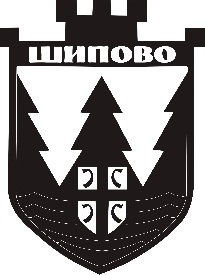                    ОПШТИНЕ   ШИПОВО               На основу члана 22. став ( 1 ). тачка а). подтачка 1. Закона о заштити и спасавању у ванредним ситуацијама РС (''Службени гласник РС'', број:121/12 и 46/17), члана 39. Закона о локалној самоуправи РС (''Службени гласник РС'', број:97/16) и члана 36. Статута Општине Шипово (''Службени гласник Општине Шипово'', број: 12/17), Скупштина Општине Шипово, на свој сједници одржаној дана 25.4.2019. године, донијела је:О Д Л У К У О ОРГАНИЗАЦИЈИ И ФУНКЦИОНИСАЊУ ЦИВИЛНЕ ЗАШТИТЕ У ОБЛАСТИ ЗАШТИТЕ И СПАСАВАЊА У ОПШТИНИ ШИПОВОI-ОСНОВНЕ ОДРЕДБЕЧлан 1.Овом Одлуком у складу са Законом о заштити и спасавању у ванредним ситуацијама (''Службени гласник РС'', број:121/12 и 46/17) уређује се организација и функционисање цивилне заштите у области заштите и спасавања у Општини Шипово: систем заштите и спасавања; права и дужности грађана, привредних друштава и других правних лица и органа Општине; организација, функционисање, програмирање, планирање и финансирање цивилне заштите у области заштите и спасавања у Општини Шипово.Члан 2.Систем заштите и спасавања је дио система безбједности и интегрисани облик управљања и организовања субјеката и снага система заштите и спасавања на спровођењу превентивних и оперативних мјера и извршавању задатака заштите и спасавања људи и материјалних добара од елементарне непогоде и друге несреће, укључујући и мјере опоравка од њихових посљедица.Заштита и спасавање људских живота има приоритет у односу на све друге заштите.Члан 3.Заштита и спасавање организује се полазећи од процјене угрожености од природних и других несрећа, као што су:а) Елементарне непогоде-догађаји хидрометереолошког, геолошког или биолошког поријекла проузроковани дјеловањем природних сила на које људски фактор не може утицати, као што су: земљотреси, поплаве, бујице, олује, јаке кише, атмосферска пражњења, град, суше, одрони или клизања земљишта, снијежни наноси и лавине, екстремне температуре ваздуха, залеђивање водотока, епидемије заразних болести и појаве штеточина и друге природне појаве већих размјера које могу да угрозе здравље и животе људи или причине штету већег обима.б) Техничко-технолошке несреће-догађаји који су измакли контроли код обављања дјелатности или управљању средствима за рад и рад са опасним материјама, нафтом и њеним дериватима и енергетским гасовима приликом њихове производње, прераде, употребе, складиштења, претовара, превоза или уклањања чија је посљедица угрожавање људи и материјалних добара.в) Друге несреће-несреће у друмском, жељезничком, ваздушном или ријечном саобраћају, пожари, рударске несреће, рушење брана, техничко-технолошке несреће и друге несреће које проузрокује човјек својим активностима, ратна дејства, ванредна стања или други облик масовног уништавања људи или материјалних добара.II-СИСТЕМ ЗАШТИТЕ И СПАСАВАЊАСубјекти и снаге заштите и спасавањаЧлан 4.Субјекти система заштите и спасавања у Општини Шипово су: органи Општине, привредна друштва и друга правна лица и предузетници, професионалне и друге организације, удружења и грађани.Снаге за заштиту и спасавање су: Општински штаб за ванредне ситуације, јединице и тимови цивилне заштите Општине, повјереници заштите и спасавања, професионалне и хитне службе, јединице које формирају привредна друштва и друга правна лица, удружења грађана и друге невладине организације, грађани и радио аматери.У ванредној ситуацији снаге из става 2. овог члана ангажују се према сљедећем редосљеду:а) професионалне и хитне службе у оквиру својих редовних послова и задатака,б) снаге заштите и спасавања према редосљеду који је утврђен планом хитног поступања Општине,в) грађани и радио-аматери,г) снаге сусједних и других Општина односно Градова у складу са споразумима и уговорима,д) остале снаге у Републици.Активности заштите и спасавањаЧлан 5.Активности заштите и спасавања садрже провођење:а) превентивних активности заштите и спасавања,б) оперативних активности заштите и спасавања,в) активности које се предузимају у случају непосредне пријетње и ризика од опасности,г) активности које се предузимају за вријеме ризика од опасности ид) активности које се спроводе приликом отклањања последица од настале опасности.III-ПРАВА И ДУЖНОСТИ ГРАЂАНА, ПРИВРЕДНИХ ДРУШТАВА И ДРУГИХ ПРАВНИХ ЛИЦА И ОРГАНА ОПШТИНЕa) Права и дужности органа ОпштинеСкупштина ОпштинеЧлан 6.У остваривању права и дужности у области заштите и спасавања, Скупштина Општине има сљедеће надлежности:а) доноси Одлуку о организацији и функционисању цивилне заштите у области заштите и спасавања и обезбјеђује њено провођење у складу са јединственим системом заштите и спасавања на територији Републике,б) доноси Процјену угрожености од елементарне непогоде и других несрећа,в) доноси Програм за смањење ризика од елементарне непогоде и друге несреће,г) доноси Одлуку о формирању штаба за ванредне ситуације,д) планира и утврђује изворе финансирања активности цивилне заштите у области заштите и спасавања,ђ) разматра стање у области заштите и спасавања једном годишње,е) доноси одлуку о одређивању локације за уништавање ЕСЗР и мина на приједлог надлежне организације јединице цивилне заштите Општине уз писмену процјену и мишљење Управе цивилне заштите иж) врши и друге послове из области заштите и спасавања.НачелникЧлан 7.Начелник у оквиру својих права и дужности у области заштите и спасавања:а) предлаже доношење Одлуке о организацији и функционисању цивилне заштите у области заштите и спасавања,б) управља системом цивилне заштите у области заштите и спасавања у Општини,в) предлаже Процјену угрожености од елементарне непогоде и друге несреће,г) предлаже Програм за смањење ризика од елементарне непогоде и друге несреће,д) доноси План заштите и спасавања од елементарне непогоде и друге несреће,ђ) организује и спроводи послове осматрања, обавјештавања и узбуњивања на нивоу на нивоу Општине,е) именује штаб за ванредне ситуације и оснива јединице и тимове цивилне заштите,ж) именује и разрјешава командире јединица и тимова цивилне заштите и повјеренике заштите и спасавања,з) доноси Годишњи план обуке и оспособљавања штаба за ванредне ситуације,  јединица и тимова цивилне заштите и повјереника заштите и спасавања у складу са Планом обуке и оспособљавања снага за заштиту и спасавање у Републици,и) усаглашава и верификује планове Управе цивилне заштите за деактивирање специфичног ЕСЗР,ј) наређује поступање по плану приправности,к) проглашава ванредну ситуацију на подручју Општине,л) наређује мобилизацију и употребу снага и средстава за заштиту и спасавање,љ) наређује узбуњивање,м) наређује евакуацију и збрињавање у случају елементарне непогоде и друге несреће,н) доноси одлуку којом одређује привредна друштва и друга правна лица која су обавезна да поступају у складу са чланом 23. овог Закона,њ) доноси Одлуку о формирању комисије за процјену штете проузроковане елементарном непогодом и другом несрећом,о) подноси извјештај Скупштини Општине о стању у области заштите и спасавања,п) закључује уговоре о извршавању задатака цивилне заштите у области заштите и спасавања,р) доноси одлуку о упућивању помоћи сусједним и другим јединицама локалне самоуправе које су погођене елементарном непогодом и другом несрећом,с) извршава наредбе Републичког штаба за ванредне ситуације,т) остварује сарадњу са Управом цивилне заштите и начелницима сусједних и других јединица локалне самоуправе о питањима од заједничког интереса за заштиту и спасавање иу) врши и друге послове из области заштите и спасавања.Одсјек за јавне набавке, нормативне послове и цивилну заштитуЧлан 8.Одсјек за јавне набавке, нормативне послове и цивилну заштиту Општинске управе Шипово врши стручне, управне и друге послове:а) израђује Процјену угрожености од елементарне непогоде и друге несреће,б) израђује Програм за смањење ризика од елементарне непогоде и друге несреће у Општини,в) израђује План заштите и спасавања од елементарне непогоде и друге несреће,г) припрема Одлуку о организацији и функционисању цивилне заштите у систему заштите и спасавања,д) организује, прати и реализује обуку грађана из области личне, узајамне и колективне заштите,ђ) организује, прати и реализује обуку снага цивилне заштите,е) организује и координира спровођење мјера и задатака цивилне заштите у области заштите и спасавања,ж) врши координацију дјеловања субјеката од значаја за заштиту и спасавање у случају елементарне непогоде и друге несреће у Општини,з) предлаже Годишњи план обуке и оспособљавања штаба за ванредне ситуације, јединица и тимова цивилне заштите и повјереника,и) предлаже Програм самосталних вјежби и израду елабората за извођење вјежби заштите и спасавања  органа управе, привредних друштава и других правних лица,ј) води евиденцију припадника цивилне заштите и врши њихово распоређивање у јединице и тимове цивилне заштите и повјереника,к) води евиденцију материјално-техничких средстава грађана, привредних друштава и других правних лица и служби која се могу ставити у функцију цивилне заштите,л) учествује у набавци средстава и опреме за заштиту и спасавање за потребе јединица и тимова цивилне заштите и грађана и води бригу о њиховој исправности , чувању и употреби,љ) даје стручна упутства грађанима, привредним друштвима и другим правним лицима о питањима заштите и спасавања,м) информише јавност о опасностима од елементарне непогоде и друге несреће и мјерама и задацима заштите и спасавања,н) подноси извјештаје и информације Начелнику и Управи цивилне заштите,њ) предлаже локације за уништавање ЕСЗР,о) води прописану базу података и друге евиденције ип) врши и друге послове из области заштите и спасавања.б) Права и дужноси привредних друштава и других правних лицаЧлан 9.Привредна друштва и друга правна лица на подручју Општине Шипово која обављају дјелатност из области здравства, образовања, ветеринарства, стамбених и комуналних дјелатности, шумарства, пољопривреде,  грађевинарства, енергетике, транспорта, снабдјевања, угоститељства, ватрогаства, екологије и других области у којима се обављају дјелатности из области заштите и спасавања, дужна су да организују и спроводе послове заштите и спасавања у складу са Законом и овом Одлуком.Начелник ће сходно Закону и на основу процјене угрожености од елементарне непогоде и друге несреће, посебном Одлуком, одредити привредна друштва и друга правна лица која су обавезна поступати у складу са чланом 23. Закона о заштити и спасавању у ванредним ситуацијама, и овом Одлуком.Привредна друштва и друга правна лица –одређена Одлуком из става 2. овог члана, дужна су проводити одговарајуће припреме, радити Процјену и Планове заштите и спасавања од елементарне непогоде и друге несреће; упознавати своје раднике са планираним активностима и мјерама заштите и спасавања; формирати, обучавати и опремати јединице и тимове заштите и спасавања, те обавјештавати Одсјек за јавне набавке,нормативне послове и цивилну заштиту Општине Шипово о евентуалним промјенама, везано за организацију и дјелатност са којом се баве.Руководилац привредног друштва и другог правног лица одговоран је за спровођење мјера и задатака заштите и спасавања.Члан 10.У припреми и спровођењу задатака из области заштите и спасавања у оквиру своје редовне дјелатности обавезно учествује Општинска организација црвеног крста, хуманитарне и друге организације и удружења грађана у складу са Законом и овом Одлуком.c) Права и дужности грађанаЧлан 11.Грађани имају право и дужност учествовати у цивилној заштити, од елементарне непогоде и друге несреће, давати материјално-техничка  средства, обучавати се за личну, узајамну и колективну заштиту, за провођење мјера заштите и спасавања сходно одредбама Закона о заштити и спасавању у ванредним ситуацијама и одредбама ове Одлуке.Члан 12.У извршавању задатака заштите и спасавања, дужни су учествовати радно способни грађани од 18 до 60 година старости-мушкарци, односно од 18 до 55 година-жене.Члан 13.Припадницима заштите и спасавања издаје се идентификациони документ припадника јединице цивилне заштите.Члан 14.Грађани који буду позвани на вршење задатака заштите и спасавања имају право на новчану накнаду (изгубљена зарада, превоз, смјештај и исхрану), сходно одредбама Закона о заштити и спасавању у ванредним ситуацијама.Средства за накнаду из става 1. овог члана, обезбјеђује се у буџету Општине, а исплаћује их орган који је извршио ангажовање.IV-ОРГАНИЗАЦИЈА И ФУНКЦИОНИСАЊЕ ЦИВИЛНЕ ЗАШТИТЕ ОПШТИНЕ ШИПОВОЧлан 15.Цивилна заштита општине у систему заштите и спасавања организује се у складу са Законом о заштити и спасавању у ванредним ситуацијама, Процјеном угрожености људи и материјалних добара од елементарне непогоде и друге несреће на подручју Општине и овом Одлуком.Организовање и функционисање цивилне заштите на територији Општине заснива се на:а) провођењу личне, узајамне и колективне заштите,б) провођењу мјера и задатака заштите и спасавања,в) руковођењу, одлучивању и координацији у заштити и спасавању у ванредним ситуацијама,г) организованости и спремности јединица и тимова цивилне заштите,д) ангажовању привредних друштава и других правних лица која у оквиру својих редовних дјелатности проводе мјере и задатке заштите и спасавања,ђ) вршењу попуне, материјалном опремању, обучавању, оспособљавању, мобилизацији и активирању снага цивилне заштите.Члан 16.За потребе личне, узајамне и колективне заштите надлежни органи Општине, привредна друштва и друга правна лица, власници и корисници стамбених зграда обезбјеђују и држе у исправном стању потребна средства и опрему.Члан 17.Носиоци цивилне заштите у Општини (органи, привредна друштва и др. правна лица, професионалне и друге организације) припремају и спроводе мјере заштите и спасавања:а) превентивне мјере,б) мјере заштите и спасавања у случају непосредне опасности од елементарне непогоде и друге несреће,в) мјере заштите и спасавања када наступе елементарне непогоде и друге несреће иг) мјере ублажавања и отклањања непосредних посљедица елементарне непогоде и друге несреће.       (2) Мјере и активности цивилне заштите у систему заштите и спасавања утврђују се плановима заштите и спасавања које доноси Општина, привредна друштва и друга правна лица.Члан 18.У циљу заштите и спасавања људи и материјалних добара од опасности изазваних елементарном непогодом или другом несрећом спроводе се сљедећи послови и задаци:а) осматрање, обавјештавање и узбуњивање,б) склањање људи и материјалних добара,в) заштита од удеса,г) евакуација,д) збрињавање угрожених и настрадалих,ђ) радиолошко-хемијска и биолошка заштита и противепидемиолошка заштита,е) заштита и спасавање из рушевина,ж) заштита и спасавање на води и под водом,з) заштита и спасавање од пожара,и) заштита и спасавање од ЕСЗР-а и мина,ј) прва медицинска помоћ,к) заштита и спасавање животиња и намирница животињског поријекла,л) асанација терена,љ) заштита животне средине,м) заштита биља и биљних производа.н) опште обавезе.        (2) Осим наведених послова и задатака из става 1. овог члана могу се планирати, припремати и спроводити и други послови и задаци у систему заштите и спасавања.Члан 19.За руковођење и координацију у активностима заштите и спасавања у ванредним ситуацијама на подручју Општине, те за обављање и других послова у заштити и спасавању у складу са Законом и Одлуком Скупштине Општине, формира се Општински штаб за ванредне ситуације као оперативно стручни орган.Општински штаб за ванредне ситуације има команданта, замјеника команданта, начелника и чланове штаба.Командант Општинског штаба за ванредне ситуације је Начелник Општине.Именовање и разрјешавање замјеника, начелника и чланова Општинског штаба врши се на основу Рјешења Начелника Општине.Општински штаб за ванредне ситуације има свој печат и штамбиљ.Члан 20.Општински штаб за ванредне ситуације сходно Закону обавља сљедеће послове:а) руководи и координира рад субјеката и снага система заштите и спасавања у ванредним ситуацијама на спровођењу утврђених задатака,б) руководи и координира спровођење мјера и задатака заштите и спасавања,в) разматра и даје мишљење на приједлог Процјене угрожености и приједлог Плана заштите и спасавања од елементарне непогоде и друге несреће,г) прати стање и организацију заштите и спасавања и предлаже мјере за њихово побољшање,д) наређује употребу снага за заштиту и спасавање, средстава помоћи и других средстава која се користе у ванредним ситуацијама,ђ) ради на редовном информисању и обавјештавању становништва о ризицима, опасностима и предузетим мјерама,е) прати организацију, опремања и обучавања јединица и тимова за заштиту и спасавање, овлашћених, оспособљених правних лица,ж) процјењује угроженост од настанка ванредне ситуације и предлаже начелнику Општине проглашење ванредног стања,из доноси приједлоге, закључке и препоруке,и) сарађује са штабовима за ванредне ситуације сусједних јединица локалне самоуправе,ј) разматра и предлаже доношење Одлуке о организацији заштите и спасавања на подручју Општине ик) ангажује оспособљена правна лица и друге организације од значаја за Општину.Члан 21.У оквиру Општинског штаба за ванредне ситуације оснива се оперативно комуникативни центар Општине у сврху спровођења задатака осматрања, обавјештавања и узбуњивања.Оперативно комуникативни центар Општине активира се у случају елементарне непогоде и друге несреће, одлуком Начелника Општине.Члан 22.У мјесним заједницама, насељеним мјестима, дијелу насеља, стамбеним зградама, привредним друштвима и другим правним лицима одређују се повјереници заштите и спасавања.Повјереници у мјесним заједницама, односно насељеним мјестима предузимају непосредне мјере и активности за учешће грађана у спровођењу самозаштите и учествују у свим активностима заштите и спасавања које се проводе у акцијама заштите и спасавања људи и материјалних добара на одређеном подручју.Повјереници у органима, привредним друштвима и другим правним лицима предузимају мјере и активности на учешћу радника у спровођењу личне, узајамне и колективне заштите и мјера заштите ради спасавања људи и материјалних добара у зградама и објектима за које су задужени.Повјеренике на територији Општине именује и разрјешава Начелник Општине, а у привредном друштву и другом правном лицу, директор, односно други надлежни орган одређен општим актом.Члан 23.У складу са Законом и на основу Процјене угрожености људи и материјалних добара од елементарне непогоде и друге несреће, потреба и могућности, Општина Шипово формира јединице и тимове цивилне заштите које се опремају и оспособљавају као оперативне снаге ради непосредног ангажовања на извршавању задатака заштите и спасавања.Јединице цивилне заштите оснивају се као јединице опште и специјализоване намјене.Члан 24.Специјализоване јединице цивилне заштите оснивају се, опремају и обучавају ради извршавања сложенијих задатака заштите и спасавања чији припадници при вршењу тих задатака морају имати одговарајуће стручно знање и користити одговарајућа техничка средства и опрему.Општина Шипово у складу са Процјеном угрожености и потребама оснива специјализоване јединице цивилне заштите за:а) заштиту од пожара,б) заштиту од поплава и несрећа на води и под водом,в) прву медицинску помоћ,г) заштиту и спасавање из рушевина,д) асанацију терена.        (3) По потреби могу се оснивати и друге специјализоване јединице цивилне заштите.Члан 25.Одлуку о оснивању, врсти, величини и броју јединица и тимова цивилне заштите Општине као и именовању и разрјешењу командира јединица, доноси Начелник Општине.Одлуку о оснивању, величини, врсти и броју јединица цивилне заштите у привредним друштвима и другим правним лицима чија је редовна дјелатност од непосредног значаја за заштиту и спасавање, доноси орган утврђен општим актом привредног друштва или другог правног лица.Члан 26.У складу са Законом обвезнике заштите и спасавања-цивилне заштите на њихове дужности у јединице и тимове цивилне заштите и повјеренике заштите и спасавања распоређује Одсјек за јавне набавке, нормативне послове и цивилну заштиту у сарадњи са Општинским штабом за ванредне ситуације.У јединице и тимове цивилне заштите распоређују се обвезници цивилне заштите који имају одговарајуће психофизичке и здравствене способности и одговарајуће стручно знање.Члан 27.У провођењу мјера и задатака заштите и спасавања са људским и материјално-техничким ресурсима ангажују се привредна друштва и друга правна лица која обављају дјелатности од значаја за заштиту и спасавање.Општина може са физичким лицима, организацијама, службама и удружењима грађана, привредним друштвима и другим правним лицима која посједују посебна и специјалистичка знања, способности или материјално-техничка средства и опрему од значаја за заштиту и спасавање, закључити уговор о ангажовању на провођењу мјера и задатака заштите и спасавања.Члан 28.Штаб за ванредне ситуације, јединице и тимови цивилне заштите као и повјереници заштите и спасавања опремају се одговарајућом опремом и материјално-техничким средствима која су неопходна за њихову личну заштиту и за извршење задатака.Приликом извршавања задатака заштите и спасавања припадници штаба, јединица и тимова цивилне заштите и повјереници заштите и спасавања носе одјећу заштите и спасавања на којој је на видном мјесту истакнут знак заштите и спасавања.Средства и опрема из става 1. овог члана обезбјеђује се набавком нових средстава и опреме и узимањем средстава и опреме из пописа од привредних друштава и других правних лица, јавних установа, организација и грађана.Члан 29.Припадници штаба за ванредне ситуације, јединице и тимови цивилне заштите као и повјереници заштите и спасавања обучавају се и оспособљавају за извршење задатака заштите и спасавања.На основу наставних планова и програма обучавања и оспособљавања које доноси Управа цивилне заштите, Начелник Општине доноси годишњи оперативни план обуке структура из става 1. овог члана.Члан 30.Обучавање и оспособљавање Општинског штаба за ванредне ситуације, јединица и тимова цивилне заштите и повјереника заштите и спасавања у Општини као и грађана за личну и узајамну заштиту, обавља Одсјек за јавне набавке, нормативне послове и цивилну заштиту у сарадњи са Општинским штабом за ванредне ситуације.припадници заштите и спасавања из става 1. овог члана позивају се на обуку писменим позивом који се уручује 15 дана прије почетка обуке.Члан 31.Када процјени да постоји опасност од елементарне непогоде и друге несреће, Општински штаб за ванредне ситуације и други органи надлежни за заштиту и спасавање на подручју Општине, обавезни су предузети мјере приправности предвиђене планом заштите.Мобилизацијом се по наређену Начелника Општине у складу са плановима заштите, врши организовано активирање и употреба снага и средстава заштите и спасавања на подручју Општине.Мобилизација започиње од момента наређења мобилизације а завршава се у времену одређеном планом мобилизације.Члан 32.Власници и корисници опреме, односно материјално-техничких средстава у Општини, дужни су опрему и средства заједно са потребним људством у случају потребе, односно када то захтјевају потребе заштите и спасавања ставити на располагање Одсјеку за јавне набавке, нормативне послове и цивилну заштиту Општине.V-ПРОГРАМИРАЊЕ И ПЛАНИРАЊЕ СИСТЕМА ЗАШТИТЕ И СПАСАВАЊАЧлан 33.Скупштина Општине доноси Програм развоја цивилне заштите и спасавања у коме се одређују циљеви, задаци, начин остваривања као и смјернице у области заштите и спасавања у Општини.Члан 34.Плановима заштите и спасавања обезбјеђује се организовано и усклађено дјеловање за спречавање несрећа, односно смањења посљедица и обезбјеђење основних услова за живот у случају елементарне непогоде и друге несреће.План заштите и спасавања од елементарне непогоде и друге несреће Општине, садржи:а) Процјену угрожености од елементарне непогоде и друге несреће,б) планирање превентивног дјеловања,в) планирање приправности,г) планирање мобилизације,д) планирање хитног поступања.      (3) План заштите и спасавања од елементарне непогоде и друге несреће по методологији коју доноси Влада Републике Српске израђује Одсјек за јавне набавке, нормативне послове и цивилну заштиту у сарадњи са Општинским штабом за ванредне ситуације, а доноси га Начелник Општине.Члан 35.Програм и План Општине из члана 34. и 35. ове Одлуке морају бити усаглашени са Програмом за смањење ризика од елементарне непогоде и друге несреће у Републици.VI-ФИНАНСИРАЊЕ ЗАШТИТЕ И СПАСАВАЊАЧлан 36.Скупштина Општине планира и утврђује изворе финансирања активности цивилне заштите у области заштите и спасавања.Општина сходно Закону у свом буџету планира и издваја 2% посебних средстава, од којих се 50% користи за предузимање превентивних активности, а 50% за опремање и обуку структура заштите и спасавања и о издвојеним и утрошеним средствима информише Управу цивилне заштите.Члан 37.Општина финансира:а) припремање, опремање, обуку и рад штабова за ванредне ситуације, јединица и тимова и повјереника  заштите и спасавања, односно Општине, дио система и заштите и спасавања Општине, дио система и заштите и спасавања који се односи на ниво јединица локалне самоуправе и њихове трошкове учешћа у спровођењу мјера заштите и спасавања,б) прилагођавање и одржавање склоништа и других заштитних објеката,в) обуку становништва у области заштите и спасавања,г) санирање штета насталих од елементарне непогоде и друге несреће у складу са материјалним могућностима и одлуком надлежног органа Општине,д) надокнаду грађанима, привредним друштвима и другим правним лицима чија су материјална средства узета ради збрињавања настрадалог и угроженог становништва, односно извршавања задатака заштите и спасавања иђ) друге потребе заштите и спасавања у складу са Законом и другим прописима.VII-ЗАВРШНЕ ОДРЕДБЕЧлан 38.Ступањем на снагу ове одлуке престаје да важи Одлука о организацији и функционисању цивилне заштите у области заштите и спасавања на подручју Општине Шипово, број:02-013-133 од 01.07.2013.године ( ''Службени гласник Општине Шипово број 8/2013).Члан 39.Ова Одлука ступа на снагу осмог дана од дана објављивања у ''Службеном гласнику Општине Шипово''.СКУПШТИНА ОПШТИНЕ ШИПОВО                                                                                ПРЕДСЈЕДНИКБрој:  02-021-24/19                                                                                                                                                                              	                  Милан Плавшић, с.р.Датум:  25.4.2019. године  ________________________________________________________________________На основу члана 39. Закона о локалној самоуправи ( „ Службени гласник Републике Српске “, број 97/2016 ), а у вези члана 89. Закона о шумама ( „ Службени гласник Републике Српске “, број 75/08 и 60/13 ), Скупштина општине Шипово, на својој сједници одржаној дана 25.4.2019. године, донијела је:                                                                 О Д Л У К У                                         О УСВАЈАЊУ   ГОДИШЊЕГ ПЛАНА УТРОШКА НАМЈЕНСКИХ СРЕДСТАВА ОД ПРОДАЈЕ ШУМСКИХ ДРВНИХ СОРТИМЕНАТА                                    НА ПОДРУЧЈУ ОПШТИНЕ ШИПОВО ЗА 2019. ГОДИНУ                                                                          IУсваја се  годишњи План утрошка намјенских средстава од продаје шумских дрвних сортимената на подручју Општине Шипово за 2019. годину.                                                                         IIСаставни дио ове одлуке чини годишњи План утрошка намјенских средстава од продаје шумских сортимената општине Шипово за 2019.годину.                                                                                                 IIIОва одлука ступа на снагу осмог дана од дана објављивања у Службеном гласнику Општине Шипово.                                                СКУПШТИНА ОПШТИНЕ ШИПОВОБрој: 02-020-23/19                                                                            ПРЕДСЈЕДНИК,Датум: 25.4.2019. године                                                                Милан Плавшић,с.р.______________________________________________________________________Нa основу члана 89. Закона о шумама ( „ Службени гласник Републике Српске “, број 75/08 и 60/13 ), те члана 5. став (2 ) Правилника о начину прикупљања, критеријумима за расподјелу средстава и поступку коришћења средстава посебних намјена за шуме ( „ Службени гласник Републике Српске “, број 45/14 ), Скупштина општине Шипово, на својо сједници одржаној дана 25.4.2019. Године, д о н и ј е л а   ј е:                                                                  Г О Д И Ш Њ И      П Л А Н            УТРОШКА НАМЈЕНСКИХ СРЕДСТАВА ОД ПРОДАЈЕ ШУМСКИХ ДРВНИХ СОРТИМЕНАТА                                         НА ПОДРУЧЈУ ОПШТИНЕ ШИПОВО ЗА 2019. ГОДИНУ( 1 ) Овим Планом утврђује се начин коришћења  намјенских средстава од продаје шумских дрвних сортимената за 2019. годину на подручју општине Шипово, у планираном износу од    906.926,08 КМ, а према подацима достављеним од стране Шумског газдинства „ Горица “, Шипово.( 2 ) Намјенска средства се уплаћују на рачун јавних прихода општине, врста прихода 722435, а користи се за изградњу, реконструкцију и одржавање инфраструктуре и других објеката на руралном подручју јединице локалне самоуправ, као и стварања услова за рад ватрогасних јединица у служби заштите шума јединице локалне самоуправе.( 3 ) Коришћење срадстава из става (1) овог Плана, а у складу са чланом 5 став ( 5 ) Правилника начину прикупљања, критеријумима за расподјелу средстава и поступку коришћења средстава посебних намјена за шуме ( „ Службени гласник Републике Српске “, број 45/14 ), подразумијева и створене обавезе по основу кредита и неизмирених дуговања за ове намјене, а настале у претходном периоду.( 4 ) С обзиром да се на подручју општине Шипово налази заштићено подручје „ Прашума Јањ “, дио средстава се планира за одрживи развој заштићених подручја.( 5 ) Средства ће се користити искључиво намјенски за планиране буџетске издатке у 2018. години, а према Плану капиталних инвестиција и капиталних улагања и Програму одржавања комуналних објеката у 2019. години, и то:           Табела 1.(6) Овај План ступа на снагу осмог дана од дана објављивања у Службеном гласнику Општине Шипово.                                         Број: 02020-23/19                                                                              ПРЕДСЈЕДНИК,Датум: 25.4.2019. године                                                               Милан Плавшић,с.р.На основу члана 39. Закона о локалној самоуправи ( „ Службени гласник Републике Српске “, број 97/2016 ), а у вези члана 32. Закона о концесијама ( „ Службени гласник Републике Српске “, број 59/13 ), Скупштина општине Шипово, на својој сједници одржаној дана 25.4.2019. године, донијела је:                                                                     О Д Л У К У                                 О УСВАЈАЊУ  ГОДИШЊЕГ ПЛАНА  УТРОШКА            НАМЈЕНСКИХ СРЕДСТАВА ЗА КОРИШЋЕЊЕ МИНЕРАЛНИХ СИРОВИНА И   КОНЦЕСИОНЕ НАКНАДЕ ЗА КОРИШЋЕЊЕ ПРИРОДНИХ И ДРУГИХ ДОБАРА ОД ОПШТЕГ                            ИНТЕРЕСА  ОПШТИНЕ  ШИПОВО  ЗА  2019. ГОДИНУ                                                                          IУсваја се План коришћења намјенских средстава за коришћење природних и других добара од општег интереса Општине Шипово за 2019. годину у планираном износу од  40.000 КМ.                                                                         IIСаставни дио ове одлуке чини План утрошка намјенских средстава за коришћење минералних сировина и концесионе накнаде за коришћење природних и других добара од општег интереса Општине Шипово за 2019. годину.                                                                                                   IIIОва одлука ступа на снагу осмог дана од дана објављивања у Службеном гласнику Општине Шипово.                                                СКУПШТИНА ОПШТИНЕ ШИПОВОБрој: 02-020-24/19                                                                             ПРЕДСЈЕДНИК,Датум: 25.4.2019. године                                                                  Милан Плавшић,с.р.___________________________________________________________________________На основу члана 39. Закона о локалној самоуправи ( „ Службени гласник Републике Српске “, број 97/2016 ), а у вези члана 32. Закона о концесијама ( „ Службени гласник Републике Српске “, број 59/13 ), Скупштина општине Шипово, на својој сједници одржаној дана  25.4.2019. године,  д о н и ј е л а  је:                                                                    П Л А Н УТРОШКА НАМЈЕНСКИХ СРЕДСТАВА ЗА КОРИШЋЕЊЕ МИНЕРАЛНИХ СИРОВИНА И КОНЦЕСИОНЕ НАКНАДЕ ЗА КОРИШЋЕЊЕ ПРИРОДНИХ И ДРУГИХ ДОБАРА ОД ОПШТЕГ                        ИНТЕРЕСА  ОПШТИНЕ  ШИПОВО  ЗА  2019. ГОДИНУ( 1 ) Овим Планом утврђује се начин коришћења намјенских средстава за коришћење минералних сировина и концесионе накнаде за коришћење природних и других добара од општег интереса Општине Шипово за 2019. годину у планираном износу од  40.000 КМ.( 2 ) Намјенска средства се уплаћују на рачун посебних намјена, број: 562-099-81325294-79, а иста ће се користити за насипање локалних некатегорисаних путева планираног буџетом општине за 2019. годину и Програмом одржавања објеката заједничке комуналне потрошње за 2019.годину.( 3 )  Овај План ступа на снагу осмог дана од дана објављивања у Службеном гласнику Општине Шипово.                                              СКУПШТИНА ОПШТИНЕ ШИПОВОБрој:02-020-24-1/19                                                                              ПРЕДСЈЕДНИК, Датум: 25.4.2019. године                                                                    Милан Плавшић,с.р.___________________________________________________________________________На основу члана 39. Закона о локалној самоуправи ( „ Службени гласник Републике Српске “, број 97/2016 ), а у вези члана 195. Закона о водама ( „ Службени гласник Републике Српске “, број: 50/06 и 121/12 ), Скупштина општине Шипово, на својој сједници одржаној дана  25.4.2019.године, донијела је:                                                                         О Д Л У К У                                            О УСВАЈАЊУ  ПРОГРАМА  УТРОШКА           НАМЈЕНСКИХ СРЕДСТАВА  ЗА ВОДЕ ОПШТИНЕ ШИПОВО ЗА 2019. ГОДИНУ                                                                          IУсваја се Програм утрошка намјенских средстава за воде Општине Шипово за 2019. годину у планираном износу од  40.000,00 КМ.                                                                         IIСаставни дио ове одлуке чини План утрошка намјенских средстава за воде Општине Шипово за 2019. годину.                                                                          IIIОва одлука ступа на снагу осмог дана од дана објављивања у Службеном гласнику Општине Шипово.                                                СКУПШТИНА ОПШТИНЕ ШИПОВОБрој:  02-020-26/19                                                                               ПРЕДСЈЕДНИКДатум: 25.4.2019. године                                                                   Милан Плавшић,с.р.______________________________________________________________________На основу члана 39. Закона о локалној самоуправи  ( „ Службени гласник Републике Српске “, број 97/2016 ) и члана 36. Статута општине Шипово ( „ Службени гласник Општине Шипово, број: 12/17 ), а у вези члана 195. Закона о водама ( „ Службени гласник Републике Српске “, број 50/06 и 121/12 ) , Скупштина општине Шипово, на својој сједници одржаној дана 25.4.2019. године, донијела је:                                                   ГОДИШЊИ ПРОГРАМ УТРОШКА     НАМЈЕНСКИХ СРЕДСТАВА ЗА ВОДЕ ОПШТИНЕ ШИПОВО ЗА 2019. ГОДИНУ( 1 ) Овим Програмом утврђује се начин коришћења средстава за воде Општине Шипово за 2019. годину у планираном износу од 40.000,00 КМ.(2 ) Намјенска средства се уплаћују на рачун посебних намјена, број: 551-500-1126020060, а иста ће се користити за изградњу водовода Дубрава - засеок Лончари, Шкалоње; изградњу канализационе мреже у улици Царице Милице; као и за учешће у изградњи фекалне канализационе мреже у улици Скендера Куленовића на подручју општине Шипово.(3) Овај Програм ступа на снагу осмог дана од дана објављивања у Службеном гласнику Општине Шипово.Број:02-020-26-1/19		                                                           ПРЕДСЈЕДНИКДатум: 25.4.2019. године                                                                Милан Плавшић,с.р._________________________________________________________________________На основу члана 18., 19 и  39. Закона о локалној самоуправи (,,Службени гласник Републике Српске“, број 97/16) и члана 36. Статута општине Шипово (,,Службени гласник општине  Шипово “, број 12/17 ), Скупштина општине Шипово на   сједници одржаној дана  25.4.2019. године, доноси                                                      О Д Л У К У о давању мишљења о изградњи малих хидроелектрана инсталисане снаге до 250kW                                                         I Изградња малих хидроелектрана инсталисане снаге до 250kW је од интереса и значаја за  Општину Шипово, уколико њихова изградња не утиче негативно на животну средину и природна добра.                                                       II                                                 Овлашћује се начелник општине Шипово да о појединачним захтјевима за изградњу малих хидроелектрана инсталисане снаге до 250 kW даје мишљење  у име  јединице локалне самоуправе- Општине Шипово, у складу са законом.O датим мишљењима из предходног става, начелник општине ће упознати Скупштине општине Шипово.                                                         III Ова одлука ступа на снагу осмог дана од дана објављивања у ,,Службеном гласнику општине  Шипово“                                     СКУПШТИНА ОПШТИНЕ ШИПОВО Број: 02-021-22/2019                                                                            ПРЕДСЈЕДНИК,Датум, 25.4.2019. године                                                                     Милан Плавшић,с.р.___________________________________________________________________________На основу чл. 38. ст. 2. Закона о уређењу простора и грађењу (''Службени гласник Републике Српске'', бр. 40/13, 106/15, 3/16), чл. 39. Закона о локалној самоуправи (''Службени гласник Републике Српске'', бр. 97/16) и чл. 36. Статута Општине Шипово (''Службени гласник Општине Шипово'', бр. 12/17) Скупштина Oпштине Шипово, на 26. сједници, одржаној дана  25.4.2019. године, донијела јеО Д Л У К Уо усвајању Плана парцелације ''Тополе''у Пљеви, општина ШиповоIОвом одлуком усваја се План парцелације ''Тополе'' у Пљеви, општина Шипово       (у даљем тексту: План).Границе простора који је обухваћен Планом одређене су у графичком дијелу елабората Плана. Површина предметног простора износи приближно 1,0 ha (9.535,00 м2).IIЕлаборат Плана састоји се од опште документације, текстуалног дијела и графичког дијела.Садржај текстуалног дијела елабората је сљедећи:А) УВОДНО ОБРАЗЛОЖЕЊЕБ) АНАЛИЗА И ОЦЈЕНА СТАЊАВ) ПРОБЛЕМИ И ЦИЉЕВИ ОРГАНИЗАЦИЈЕ, УРЕЂЕЊАИ КОРИШЋЕЊА ПРОСТОРАГ) ПЛАН ОРГАНИЗАЦИЈЕ, УРЕЂЕЊА И КОРИШЋЕЊА ПРОСТОРАГрафички дио елабората садржи сљедеће прилоге:IIIНосилац израде Плана је овлаштено правно лице ''Урбис центар'' д.о.о. Бањалука. Елаборат Плана израђен је у априлу 2019. године у аналогном и дигиталном облику и саставни је дио ове одлуке.IVВременски период за који се процјењују и утврђују плански параметри је 10 (десет) година.VПлан се излаже на стални јавни увид код органа општинске управе надлежног за послове просторног уређења.VIО спровођењу ове одлуке стараће се орган из претходне тачке.VIIСтупањем на снагу ове одлуке престају да важе раније донесени спроведбени документи просторног уређења за дато подручје, у дијелу у којем нису усаглашени са предметним Планом.VIIIОдлука ступа на снагу осмог дана од дана објављивања у ''Службеном гласнику Општине Шипово''.СКУПШТИНА ОПШТИНЕ ШИПОВО__________________________________________________________________________На основу чл. 38. ст. 2. Закона о уређењу простора и грађењу (''Службени гласник Републике Српске'', бр. 40/13, 106/15, 3/16), чл. 39. Закона о локалној самоуправи (''Службени гласник Републике Српске'', бр. 97/16) и чл. 36. Статута Општине Шипово (''Службени гласник Општине Шипово'', бр. 12/17) Скупштина Oпштине Шипово, на 26. сједници, одржаној дана 25.4.2019.године, донијела јеО Д Л У К Уо усвајању Измјене дијела Регулационог планаужег центра Шипова – градска пијацаIОвом одлуком усваја се Измјена дијела Регулационог плана ужег центра Шипова – градска пијаца (у даљем тексту: Измјена плана).Границе простора који је обухваћен Измјеном плана одређене су у графичком дијелу елабората Измјене плана. Површина предметног простора износи приближно 0,45 ha (4.543,10 м2).IIЕлаборат Измјене плана састоји се од опште документације, текстуалног и графичког дијела.Садржај текстуалног дијела елабората је сљедећи:А) УВОДБ) АНАЛИЗА И ОЦЈЕНА СТАЊАВ) ПРОБЛЕМИ СТАЊАГ) ЦИЉЕВИ ПРОСТОРНОГ РАЗВОЈАД) ПРОГРАМ (КОНЦЕПТ) ПЛАНАЂ) ВАЛОРИЗАЦИЈА ГРАЂЕВИНСКОГ ФОНДАГрафички дио елабората садржи сљедеће прилоге:IIIНосилац израде Измјене плана је овлаштено правно лице ''Пројект'' а.д. Бањалука. Елаборат Измјене плана израђен је у априлу 2019. године у аналогном и дигиталном облику и саставни је дио ове одлуке.IVВременски период за који се процјењују и утврђују плански параметри је 5 (пет) година.VИзмјена плана излаже се на стални јавни увид код органа општинске управе надлежног за послове просторног уређења.VIО спровођењу ове одлуке стараће се орган из претходне тачке.VIIСтупањем на снагу ове одлуке престају да важе раније донесени спроведбени документи просторног уређења, у дијелу у којем нису усаглашени са Измјеном плана.VIIIОдлука ступа на снагу осмог дана од дана објављивања у ''Службеном гласнику Општине Шипово''.СКУПШТИНА ОПШТИНЕ ШИПОВО___________________________________________________________________________На основу чл. 38. ст. 2. Закона о уређењу простора и грађењу (''Службени гласник Републике Српске'', бр. 40/13, 106/15, 3/16), чл. 39. Закона о локалној самоуправи (''Службени гласник Републике Српске'', бр. 97/16) и чл. 36. Статута Општине Шипово (''Службени гласник Општине Шипово'', бр. 12/17) Скупштина Oпштине Шипово, на 26 сједници, одржаној дана 25.4.2019. године, донијела јеО Д Л У К Уо усвајању Измјене дијела Регулационог планаужег центра Шипова – Дом културеIОвом одлуком усваја се Измјена дијела Регулационог плана ужег центра Шипова – Дом културе (у даљем тексту: Измјена плана).Границе простора који је обухваћен Измјеном плана одређене су у графичком дијелу елабората Измјене плана. Површина предметног простора износи приближно 1,85 ha (18.377,90 м2).IIЕлаборат Измјене плана састоји се од опште документације, текстуалног и графичког дијела.Садржај текстуалног дијела елабората је сљедећи:А) УВОДБ) АНАЛИЗА И ОЦЈЕНА СТАЊАВ) ПРОБЛЕМИ СТАЊАГ) ЦИЉЕВИ ПРОСТОРНОГ РАЗВОЈАД) ПРОГРАМ (КОНЦЕПТ) ПЛАНАЂ) ВАЛОРИЗАЦИЈА ГРАЂЕВИНСКОГ ФОНДАГрафички дио елабората садржи сљедеће прилоге:IIIНосилац израде Измјене плана је овлаштено правно лице ''Пројект'' а.д. Бањалука. Елаборат Измјене плана израђен је у априлу 2019. године у аналогном и дигиталном облику и саставни је дио ове одлуке.IVВременски период за који се процјењују и утврђују плански параметри је 5 (пет) година.VИзмјена плана излаже се на стални јавни увид код органа општинске управе надлежног за послове просторног уређења.VIО спровођењу ове одлуке стараће се орган из претходне тачке.VIIСтупањем на снагу ове одлуке престају да важе раније донесени спроведбени документи просторног уређења, у дијелу у којем нису усаглашени са Измјеном плана.VIIIОдлука ступа на снагу осмог дана од дана објављивања у ''Службеном гласнику Општине Шипово''.СКУПШТИНА ОПШТИНЕ ШИПОВО_______________________________________________________________________На основу члана 19. Закона о систему јавних служби („Сл. гласник РС“, број:68/07  109/12 и 44/16), члана 39. Закона о локалној самоуправи  ( „Сл. гласник Републике Српске“, број: 97/16) и члана 36.  Статута општине Шипово („Сл. гласник  Општине Шипово“, броj 12/17), Скупштина Општине Шипово, на својој сједници одржаној  дана 25.4.2019. године, донијела је   	                                                         О Д Л У К У                                                                             IСкупштина општине Шипово усваја  Извјештај о пословању ЈУ Дом културе „Никола Кокошар“ Шипово  за 2018. годину                                                                             IIСаставни дио ове Одлуке је   Извјештај о пословању ЈУ Дом културе „Никола Кокошар“ Шипово  за 2018. годину.                                                                            IIIОва Одлука  ступа на снагу осмог дана од дана објављивања у „Службеном гласнику општине Шипово“.                                СКУПШТИНА ОПШТИНЕ ШИПОВОБРОЈ: 02-029/2019                                             	                        ПРЕДСЈЕДНИК,ДАНА: 25.4.2019. године		                                                                                                              Милан Плавшић,с.р.__________________________________________________________________________На основу члана 19. Закона о систему јавних служби („Сл. гласник РС“, број:68/07  109/12 и 44/16), члана 39. Закона о локалној самоуправи  ( „Сл. гласник Републике Српске“, број: 97/16) и члана 36.  Статута општине Шипово („Сл. гласник  Општине Шипово“, броj 12/17), Скупштина Општине Шипово, на својој сједници одржаној  дана 25.4.2019. године, донијела је   	                                                         О Д Л У К У                                                                             IСкупштина општине Шипово усваја  Извјештај о пословању ЈУ Дјечији вртић „Младост“ Шипово  за 2018. годину.                                                                              IIСаставни дио ове Одлуке је   Извјештај о пословању ЈУ Дјечији вртић  „Младост“ Шипово  за 2018. годину.                                                                             IIIОва Одлука  ступа на снагу осмог дана од дана објављивања у „Службеном гласнику општине Шипово“.                                СКУПШТИНА ОПШТИНЕ ШИПОВОБРОЈ: 02-029-22/2019                                             	                        ПРЕДСЈЕДНИК,ДАНА: 25.4.2019. године		                                                                                                              Милан Плавшић,с.р._________________________________________________________________________ На основу члана 19. Закона о систему јавних служби („Сл. гласник РС“, број:68/07  109/12 и 44/16), члана 39. Закона о локалној самоуправи  ( „Сл. гласник Републике Српске“, број: 97/16) и члана 36.  Статута општине Шипово („Сл. гласник  Општине Шипово“, броj 12/17), Скупштина Општине Шипово, на својој сједници одржаној  дана 25.4.2019. године, донијела је   	                                                         О Д Л У К У                                                                             IСкупштина општине Шипово усваја  Извјештај о пословању ЈЗУ Дом здравља  Шипово  за 2018. годину.                                                                              IIСаставни дио ове Одлуке је   Извјештај о пословању ЈЗУ  Дом здравља  Шипово  за 2018. годину.                                                                             IIIОва Одлука  ступа на снагу осмог дана од дана објављивања у „Службеном гласнику општине Шипово“.                                СКУПШТИНА ОПШТИНЕ ШИПОВОБРОЈ: 02-029-23/2019                                             	                           ПРЕДСЈЕДНИК,ДАНА: 25.4.2019. године		                                                                                                               Милан Плавшић,с.р._______________________________________________________________________На основу члана 19. Закона о систему јавних служби („Сл. гласник РС“, број:68/07  109/12 и 44/16), члана 39. Закона о локалној самоуправи  ( „Сл. гласник Републике Српске“, број: 97/16) и члана 36.  Статута општине Шипово („Сл. гласник  Општине Шипово“, броj 12/17), Скупштина Општине Шипово, на својој сједници одржаној  дана 30.4.2019. године, донијела је                                                                                                                                          	                                                         О Д Л У К У                                                                             IСкупштина општине Шипово усваја  Извјештај о пословању ЈУ Центар за социјани рад Шипово за 2018. годину.                                                                              IIСаставни дио ове Одлуке је Извјештај о пословању  ЈУ Центар за социјани рад Шипово за 2018. годину.                                                                            IIIОва Одлука  ступа на снагу осмог дана од дана објављивања у „Службеном гласнику општине Шипово“.                                СКУПШТИНА ОПШТИНЕ ШИПОВОБРОЈ: 02-029-25/2019                                             	                          ПРЕДСЈЕДНИК,ДАНА: 30.4.2019. године		                                                                                                              Милан Плавшић,с.р.__________________________________________________________________________На основу члана 19. Закона о систему јавних служби („Сл. гласник РС“, број:68/07  109/12 и 44/16), члана 39. Закона о локалној самоуправи  ( „Сл. гласник Републике Српске“, број: 97/16) и члана 36.  Статута општине Шипово („Сл. гласник  Општине Шипово“, броj 12/17), Скупштина Општине Шипово, на својој сједници одржаној  дана 30.4.2019. године, донијела је   	                                                         О Д Л У К У                                                                             IСкупштина општине Шипово усваја  Извјештај о пословању ЈУ Туристичка организација општине Шипово за 2018. годину.                                                                              IIСаставни дио ове Одлуке је Извјештај о пословању  ЈУ Туристичка организација општине Шипово за 2018. годину.                                                                            IIIОва Одлука  ступа на снагу осмог дана од дана објављивања у „Службеном гласнику општине Шипово“.                                СКУПШТИНА ОПШТИНЕ ШИПОВОБРОЈ: 02-029-26/2019                                             	                          ПРЕДСЈЕДНИК,ДАНА: 30.4.2019. године		                                                                                                              Милан Плавшић,с.р.________________________________________________________________________На основу члана 39.  Закона о локалној самоуправи (»Службени гласник Републике Српск«, број: 97/16),  члана 36.  Статута општине Шипово(»Службени гласник општине Шипово«, број 12/17), и  члана 11. Одлуке  о оснивању Јавног комуналног предузећа »Шипово« д.о.о. Шипово, Скупштина општине Шипово у улози оснивачке Скупштине на сједници одржаној дана  30.4.2019. године донијела је 	                                                         О Д Л У К У                                                                             IСкупштина општине Шипово усваја Годишњи извјештај о пословању ЈКП „Шипово“ д.о.о. Шипово, који укључује финансијски извјештај и извјештај о раду  Надзорног одбора  за 2018. годину.                                                                              IIСаставни дио ове Одлуке је Годишњи извјештај о раду ЈКП „Шипово“ д.о.о. Шипово, који укључује финансијски извјештај и извјештај Надзорног одбора за 2018. годину.                                                                             IIIОва Одлука  ступа на снагу осмог дана од дана објављивања у „Службеном гласнику општине Шипово“.                                СКУПШТИНА ОПШТИНЕ ШИПОВОБРОЈ: 02-028-10/2019                                             	                        ПРЕДСЈЕДНИК,ДАНА: 30.4.2019. године		                                                                                                              Милан Плавшић,с.р.__________________________________________________________________________На основу  члана 39. Закона о локалној самоуправи  ( „Сл. гласник Републике Српске“, број: 97/16) и члана 36.  Статута општине Шипово („Сл. гласник  Општине Шипово“, броj 12/17), Скупштина Општине Шипово, на својој сједници одржаној  дана  30.4.2019. године, донијела је                                                                                                                                        	                                                         О Д Л У К У                                                                             IСкупштина општине Шипово усваја  извјештај о раду инспекцијских органа за 2018. годину, и то:- инспектора за храну ( здравственог) и  -урбанистичко-грађевинског инспектора .                                                                             IIСаставни дио ове Одлуке су извештаји из тачке 1. ове одлуке.                                                                            IIIОва Одлука  ступа на снагу осмог дана од дана објављивања у „Службеном гласнику општине Шипово“.                                СКУПШТИНА ОПШТИНЕ ШИПОВОБРОЈ: 02-021-27/2019                                             	                        ПРЕДСЈЕДНИК,ДАНА: 30.4.2019. године		                                                                                                              Милан Плавшић,с.р.________________________________________________________________________ На основу члана 39. алинеја 21.  Закона о локалној самоуправи („Службени гласник Републике Српске“, број: 97/16), члана 55. став 3. тачка 2) Закона о службеницима и намјештеницима у органима јединице локалне самоуправе („Службени гласник Републике Српске“ број: 97/16) и члана 36. Статута општине Шипово(''Службени гласник општине Шипово'', број  12/17) , Скупштина општине  Шипово,  на сједници одржаној дана  30.4.2019.године, д о н и ј е л а    ј е                                                          Р Ј Е Ш Е Њ Е            о разрјешењу  начелника Одјељења за  буџет, финансије и привреду  1.Мр Биљана Шегрт, дипломирани економиста из Шипова, разрјешава се дужности  начелника Одјељења за  буџет, финансије и привреду, са 30.4.2019. године, на лични захтјев подношењем оставке.    2. Именована из тачке 1. овог рјешења, права по основу радног односа након разрјешења , остварује  у складу са Законом, а на основу рјешења  Начелника општине.     3. Ово рјешење ступа на снагу даном доношења, а објавиће се у „Службеном гласнику општине Шипово“.                                                   О б р а з л о ж е њ е    Скупштина општине Шипово је рјешењем број: 02-013-199 од  30.6.2017.године, именовала Биљану Шегрт, дипломирани економиста из Шипова, за  начелника Одјељења за буџет, финансије и привреду. Дана 16.4.2019. године Биљана Шегрт поднијела је оставку на дужност начелника Одјељења за  буџет, финансије и привреду, због преласка на дужност в.д. руководилац  РЈ „Електродистрибуција“ Шипово.Чланом 55. став 3. тачка 2) Закона о службеницима и намјештеницима у органима јединице локалне самоуправе („Службени гласник Републике Српске“ број: 97/16) происано је да се начелник одјељења  разрјешава дужности  подношењем оставке у писменој форми.    Након разрјешења права по основу радног односа, утврдиће се у складу са одредбом члана 57. Закона о службеницима и намјештеницима у органима јединице локалне самоуправе, о чему рјешење доноси начелник општине.    Начелник општине је  на основу напријед наведеног утврдио приједлог рјешења као у диспозитиву и предложио Скупштини општине доношење истог.    Скупштина општине Шипово донијела је рјешење као у диспозитиву.    ПРАВНА ПОУКА: Против овог рјешења  може се изјавити жалба Одбору за жалбе општине Шипово у року од 15 дана од дана достављања рјешења.                                    СКУПШТИНА ОПШТИНЕ ШИПОВОБрој: 02-020-16/2019                                                                 ПРЕДСЈЕДНИКДатум: 30.4.2019. године                                                                                                    Милан Плавшић,с.р._______________________________________________________________________ На основу  члана 55.  став 4. Закона о службеницима и намјештеницима у органима јединице локалне самоуправе („Службени гласник Републике Српске“ број: 97/16) и члана 36. Статута општине Шипово („Службени гласник општине Шипово“, број: 12/17), Скупштина општине Шипово, на сједници одржаној дана  30.4.2019.године, донијела је                                                   Р Ј Е Ш Е Њ ЕО именовању в.д. начелник Одјељења за буџет, финансије, управљање развојем и привреду1.  Милијана Јокић, дипломирани економиста из Шипова, именује се за вршиоца дужности начелника начелник Одјељења за буџет, финансије, управљање развојем и привреду, са  30.4.2019.године  до завршетка поступка јавне конкуренције а најдуже за период од 90 дана.2. Ово Рјешење ступа на снагу даном доношења, а објавиће се у ''Службеном гласнику општине  Шипово''.                                               О б р а з л о ж е њ е    Скупштина општине Шипово је рјешењем број: 02-020-16/19 од  30.4.2019.године, разрјешила је  Биљану Шегрт дужности начелника Одјељења за буџет, финансије и привреду.Обзиром на  наведено, те чињеницу да је  радно мјесто начелника Одјељења     упражњено до завршетка  поступка јавне конкуренције,Начелник општине Шипово је утврдио приједлог рјешења као у диспозитиву и предложио Скупштини општине Шипово доношење истог.Скупштина општине Шипово  је примјеном члана 55.став  4. Закона о службеницима и намјештеницима у органима јединице локалне самоуправе („Службени гласник Републике Српске“ број: 97/16) , одлучила као у диспозитиву овог рјешења.Прoтив овог рјeшeњa може се изјавити жалба Одбору за жалбе јединице локалне самоуправе Општине Шипово у року од 15 дана од дана достављања рјешења.                               СКУПШТИНА ОПШТИНЕ ШИПОВО                                                                                                       ПРЕДСЈЕДНИК  Број: 02-020-18/2019                                                          Датум, 30.4.2019. године                                                             Милан Плавшић,с.р.___________________________________________________________________________На основу чланова 39. и 48. Закона о локалној самоуправи („Службени гласник Републике Српске“ број 97/16) и члана 36. Статута општине  Шипово („Службени гласник општине  Шипово“, број  12/17) Скупштина општине Шипово на сједници одржаној 30.4.2019. године, донијела                                                       Р Ј Е Ш Е Њ Е                      о именовању Комисије за примопредају дужности 1.Именује се Комисија за примопредају дужности  између лица из члана 48.став 5. Закона о локалној самоуправи , на период од четири године, са могућношћу поновног именовања, у сљедећем саставу: 1. Зоран Дакић, службеник, предсједник, 2. Ведрана Каурин, службеник, замјеник предсједника, 3. Боса Јандрић, службеник, члан, 4. Зора Илић, службеник, замјеник члана, 5. Дарко Антић, службеник, члан, 6. Милан Јефтенић, службеник, замјеник2.Задатак Комисије из тачке 1. овог рјешења је да у складу са Законом о локалној самоуправи („Службени гласник Републике Српске“ број 97/16) изврши примопредају дужности између лица из члана 48.став 5. Закона о локалној самоуправи . 3. Ово рјешење ступа на снагу даном доношења, а објавиће се у „Службеном гласнику општине Шипово“.                                                               Образложење Чланом 46. став 1. Закона о локалној самоуправи („Службени гласник Републике Српске“ број 97/16) прописано је да се у случају престанка мандата функционера јединице локалне самоуправе, врши примопредаја дужности између функционера, а ставом 5. да се одредбе о примопредаји дужности сходно примјењују и у случајевима примопредаје дужности између именованих, односно постављених службеника на руководећим радним мјестима. Чланом 48. истог закона прописано је да се примопредаја дужности врши у присуству Комисије за примопредјау дужности, коју именује скупштина на период четири године, са могућношћу поновног именовања, те да комисија има три члана, од којих је један члан предсједник комисије , а чланови комисије имају замјенике. Даље је прописано да када се примопредаја дужности врши између градоначелника, односно начелника општине, или између службеника на руководећим радним мјестима, Комисија се именује из реда запослених у општинској управи. С обзиром на изложено, ријешено је као у диспозитиву рјешења. УПУТСТВО О ПРАВНОМ СРЕДСТВУ Против овог рјешења не може се уложити жалба, али се може покренути управни спор пред Окружним судом у Бањалуци, у року од 30 дана од дана достављања рјешења.                                                СКУПШТИНЕ ОПШТИНЕ ШИПОВОБрој: 02-021-23/19 Датум: 30.4.2019. године                                       ПРЕДСЈЕДНИК СКУПШТИНЕ 	       Милан Плавшић,с.р._______________________________________________________________________На основу   члана 18. став 2. Закона о систему јавних служби ( „Службени гласник Републике Српске“, број: 68/07, 109/12 и 44/16), члана 87. Закона о социјаној заштити  („Сл. гласник Републике Српске“, број. 37/12 и 90/16) и члана 36.   Статута општине Шипово („Службени гласник општине  Шипово“, број: 12/17) , Скупштина општине Шипово на сједници одржаној  30.4. 2019. године, донијела је                                                            Р Ј Е Ш Е Њ Е               о разрјешењу в.д. директора ЈУ Центра за социјални рад Шипово1. Славко Пено из Шипова , разрјешава  се дужности в.д. директора Јавне установе  Центар за социјални рад Шипово, на лични захтјев,  јер је поднио  писмену неопозиву  оставку.2. Ово Рјешење ступа на снагу  наредног дана од дана објављивања  у ''Службеном гласнику општине Шипово''.                                                       ОбразложењеРјешењем Скупштине општине Шипово број :02-013-95 од 26.5.2015. године Славко Пено именован je за  вршиоца дужности директора Јавне установе Центар за социјални рад Шипово. Дана 24.4. 2019. године исти је поднио  писмнеу неопозиву оставку на дужност в.д. директора ЈУ Центар за социјални рад Шипово.С обзиром на наведено, примјеном члана 18. став 2. Закона о систему јавних служби                   ( „Службени гласник Републике Српске“, број: 68/07, 109/12 и 44/16), члана 87. Закона о социјаној заштити  („Сл. гласник Републике Српске“, број. 37/12 и 90/16) и члана 36.   Статута општине Шипово („Службени гласник општине  Шипово“, број: 12/17)  , одлучено је као у диспозитиву овог рјешења.Против овог рјешења не може се уложити жалба али се може у року од 30 дана од дана достављања овог Рјешења, тужбом покренути управни спор пред Окружним судом у Бањалуци.                                      СКУПШТИНА ОПШТИНЕ ШИПОВОБрој: 02-020-19/2019                                                                           ПРЕДСЈЕДНИК,Датум: 30.4.2019. године                                                                                                               Милан Плавшић,с.р._________________________________________________________________________РЕПУБЛИКА СРПСКАОПШТИНА  ШИПОВОСКУПШИНА ОПШТИНЕ ШИПОВОБрој: 02-029-20/2019Датум, 30.4.2019. годинеНа основу члана 4. став 2. Закона о министарским, владиним и другим именовањима  Републике Српске („Сл. гласник Републике Српске, број 41/03), члана 39. Закона о локалној самоуправи  /“Сл. гласник РС“, брoj  97/16 / и члана 36. Статута општине Шипово /“Сл. гласник општине Шипово“, брoј 12/17/, Скупштина општине Шипово, на својој сједници одржаној дана  30.4.2019.године, донијела је                                             Р Ј Е Ш Е Њ Е                   о именовању в.д. директора ЈУ Центар за социјални рад Шипово1.Јелена Павловић, из Шипова именује се за вршиоца дужности директора ЈУ Центар за социјални рад Шипово, до завршетка  поступка јавне конкуренције а највише два мјесеца.  2.Овлашћује се  в.д. директора ЈУ Центар за социјални рад  Шипово да изврши промјену  овлашћења лица за заступање ове установе у судском регистру надлежног суда.  3. Права, обавезе и одговорности директора ЈУ  Центар за социјални рад Шипово односе се  и на вршиоца дужности директора, укључујући  представљање и заступање установе у свим судским споровима.     4.Ово Рјешење ступа на снагу  наредног дана од дана објављивања  у ''Службеном гласнику општине Шипово''.                                                   О б р а з л о ж е њ е          Скупштина општине Шипово својим рјешењем број: 02-020-19 од 30.4.2019 .године разрјешила је Славка Пену дужности в.д. директора ЈУ Центар за социјални рад   Шипово.	Обзиром на наведено, те чињеницу да се директор  именује путем jавног конкурса било је неопходно, а примјеном члана 4. Закона о министарским владиним и другим именовањима РС, одлучено као у диспозитиву овога рјешења.	Против овог рјешења не може се уложити жалба али се може у року од 30 дана од дана достављања овога рјешења тужбом покренути управни спор пред Окружним судом у Бања Луци.                                                                                                               ПРЕДСЈЕДНИК,                                                                                                               Милан Плавшић,с.р.___________________________________________________________________________На основу члана 39.  и 48. став 7. Закона о локалној самоуправи (''Службени гласник Републике Српске'', број 97/16) и члана 36. Статута општине Шипово (“Службени гласник општине Шипово”, број: 12/17), Скупштина општине Шипово, на  сједници, одржаној дана  30.4.2019. године, д о н и ј е л а    ј е                                                                Р Ј Е Ш Е Њ Е                          о именовању чланова Комисије за примопредају дужностиI У Комисију за примопредају  дужности   у  ЈУ Центар за социјални рад Шипово између досадашњег в.д. и новоименованог в.д. директора , именовани су: 1. Славица Козомора, предсједник, запослен у Општинској управи Шипово,- Ведрана Каурин, замјеник предсједника , запослен у Општинској управи Шипово, 2 Срето Дакић, члан, запослен у Општинској управи Шипово,-  Милан Јефтенић,замјеник члана, запослен у Општинској управи Шипово,3. Јована Тривунчић, члан, запослен у ЈУ Центар за социјани рад Шипово.-  Мицика Савичић, замјеник члана, запослен у ЈУ Центар за социјални рад  ШиповоII Обавезе Комисије су прописане  Одлуком о начину примопредаје  дужности  у случају престанка  мандата („ Сл. гласник општине Шипово“, број: 6/16  и 3/17).III  Ово Рјешење ступа на снагу даном доношења, а објавиће се у ''Службеном гласнику општине Шипово''.                                    СКУПШТИНА ОПШТИНЕ ШИПОВО Број:  02-021-26/2019                                                                            ПРЕДСЈЕДНИК, Датум: 30.4.2019. године                                  	                      Милан Плавшић,с.р.                                                                                                                                              _______________________________________________________________________________	На основу члана 7. Закона о министарским владиним и другим именовањима Републике Српске (''Сл. гласник РС'', бр. 41/03)  ), члана 39. Закона о локалној самоуправи  /“Сл. гласник РС“, брoj 97/16/ и члана 36. Статута општине Шипово /“Сл. гласник општине Шипово“, брoј 12/17/, Скупштина општине Шипово, на својој сједници одржаној дана 30.4.2019.године, донијела јеО Д Л У К У                 о утврђивању критеријума за избор и именовање  директора и чланова  УО Јавне установе Центар за социјални рад  Шипово						I	Утврђују се критеријуми за избор и именовање  директора  и чланова УО Јавне установе Центар за социјални рад Шипово.                                                                       IIОпшти услови за кандидате су:1. да су држављани Републике Српске, односно Босне и Херцеговине, 2. да су старији од 18 година, 3. да нису отпуштени из државне службе на било којем нивоу у Босни и Херцеговини (било на нивоу државе или ентитета) као резултат дисциплинске мјере на било којем нивоу власти у Републици Српској у периоду од три године прије дана објављивања упражњене позиције, 4. да се против њих не води кривични поступак, 5. да нису осуђивани за кривично дјело на безусловну казну затвора од најмање 6 (шест) мјесеци или за кривично дјело које их чини неподобним за обављање послова на упражњеним позицијама, 6. да не служе казну изречену од стране Међународног суда за бившу Југославију и да нису под оптужницом тог суда, а да се нису повиновали налогу да се појаве пред Судом,7. да има општу здравствену способност.                                                                   III                                                      Посебни услови за кандидате су:  За директора:Директор установе се именује из реда стручних радника. Стручни радници су лица која су стекла образовање првог циклуса, у трајању од најмање три, а највише четири године и вреднују се са најмање 180, односно 240 ECTS бодова, односно да имају стручну спрему стечену према закону који регулише високо образовање одговарајућег усмјерења. Стручни радници су радници сљедећих занимања:  дипломирани социјални радник, дипломирани правник, дипломирани психолог, дипломирани социолог, менаџер социјалне политике и социјалне заштите, дипломирани педагог, дипломирани специјални педагог и дипломирани дефектолог (дипломирани специјални едукатор и рехабилитатор). Лице које се именује за директора мора да има: - најмање 5(пет) година радног искуства у струци и - положен стручни испит за рад у органима управе. За директора установе, поред стручних радника, може бити именовано и лице које има високу стручну спрему економских усмјерења, под условом да има радно искуство у струци од најмање пет година и положен стручни испит за рад у органима управе.Директора именује оснивач уз предходну сагласност Министарства здравља  и социјане заштите.   За чланове Управног одбора:  Висока  стручна спрема.Познавање рада дјелатности установе.                                                              IV              Сукоб интересаКандидати не могу обављати дужности, активности или бити на положају који доводи до сукоба интереса како је прописано Законом о  спречавању сукоба интереса у органима власти Републике Српске , Законом о министарским, владиним и другим именовањима Републике Српске и Законом о систему јавних служби.                                                               V Мандат   Директор и чланови Управног одбора именују се на период од четири године.                                                                VI Потребна документаУз пријаву на Конкурс кандидати су дужни доставити доказе о испуњавању општих и посебних услова: 1. увјерење о држављанству (не старије од шест мјесеци,), 2. извод из матичне књиге рођених, 3. увјерење о некажњавању из тачке II подтачка 5.овог конкурса, 4. увјерење да се против кандидата не води кривични поступак (не старије од три мјесеца), 5. потписану и овјерену изјаву из тачке II подт. 3.и 6. овог конкурса, 6. потписану и овјерену изјаву да код кандидата не постоји сукоб интереса из тачке IV овог конкурса, 7. диплому о траженој стручној спреми, 8. увјерење о положеном стручном испиту за рад у управи, 9. увјерење о радном искуству ( за директора)10. увјерење о општој здравственој способности ,не старије од шест мјесеци ( за директора),                                                            VII Рок за подношење пријаве Рок за подношење пријава је 15 дана од дана објављивања Конкурса. Неблаговремене и непотпуне пријаве неће се узимати у разматрање. 		                                       VIIIСтупањем на снагу ове одлуке престају да важи  Одлука СО-е  Шипово број : 02-013-226/17 од  30.8.2017. године.                                                              IXИзбори именовање  директора и чланова УО извршиће се путем јавног конкурса.                                                              XОва одлука ступа на снагу осмог дана од дана  објављивања  у „Службеном гласнику Општине Шипово“.                                        СКУПШТИНА ОПШТИНЕ ШИПОВОБРОЈ: 02-029-32/19                                                                   ПРЕДСЈЕДНИКДАНА: 30.4.2019. године                                                         Милан Плавшић,с.р.     _____________________________________________________________________На основу члана 8. Закона о министарским, владиним и другим именовањима Републике Српске ("Службени гласник Републике Српске", број 41/03), члана 39. Закона о локалној самоуправи  /“Сл. гласник РС“, брoj 97/16/ и члана 36. Статута општине Шипово /“Сл. гласник општине Шипово“, брoј 12/17/, Скупштина општине Шипово, на својој сједници одржаној дана  30.4.2019.године, донијела је                                                   О Д Л У К У 
о расписивању   jавног конкурса за избор и именовање директора и три члана УО Јавне  установе  Центар за социјални рад  Шипово                                                                         I    Скупштина општине Шипово  расписује jавни конкурс за избор и именовање директора и три члан УО Јавне  установе  Центар за социјани рад Шипово.                                                                         II    Директор  и чланови Управног одбора Јавне установе Центар за социјани рад Шипово  именује се на период од четири (4) године, са могућношћу поновног именовања.                                                                        IIIОпшти и посебни услови за избор и именовање кандидата из тачке I  за упражњена  мјеста утврђени су Статутом, Законом и Одлуком Скупштине општине Шипово о утврђивању критерија за избор и именовање кандидата из тачке I  ове Одлуке.                                                                           IV    Поступак за избор провешће Комисија именована рјешењем Скупштине општине Шипово.V       	Рок за подношење пријава на Јавни конкурс за кандидата из члана I ове Одлуке је 15 дана од дана посљедњег објављивања конкурса у једном од гласила из тачке VI овог конкурса.VI       	Јавни конкурс биће објављен у „Службеном гласнику Републике Српске“ и у дневном листу „Глас Српске“.VII     	Ова Одлука ступа на снагу даном доношења и биће објављена у „Службеном гласнику општине Шипово“.                                СКУПШТИНА ОПШТИНЕ ШИПОВОБрој: 02-029-33/19                                                                                       ПРЕДСЈЕДНИКДатум: 30.4.2019. године                                                                                                                                                                     Милан Плавшић,с.р. На основу члана 8. Закона о министарским, владиним и другим именовањима Републике Српске (''Службени гласник Републике Српске'', број: 41/03) , члана 39. Закона о локалној самоуправи  /“Сл. гласник РС“, брoj 97/16/, члана 36. Статута општине Шипово /“Сл. гласник општине Шипово“, брoј 12/17/) и Одлуке о утврђивању критеријума за избор и именовање директора и чланова УО  ЈУ Центар за социјални рад Шипово број: 02-029-32  од  30.4.2019. године, Скупштина општине Шипово, на својој сједници одржаној дана  30.4.2019.године, расписује		            Ј А В Н И    К О Н К У Р СI – Скупштина општине Шипово расписује  јавни конкурс за избор и именовање  директора  и три члана УО Јавне установе Центар за социјални рад Шипово.II – Опис послова:Надлежност, права, обавезе и одговорности директора и УО  утврђенa су Законом  и општим актима ЈУ који регулишу  дјелатност установе. III -  Мандат   Директор и чланови Управног одбора се именујe  на период од четири године.IV СтаусРадно правни статус  директора и друга питања по основу рада утврђена су законом и актом установе.V – Општи услови за кандидате су:1. да су држављани Републике Српске, односно Босне и Херцеговине, 2. да су старији од 18 година, 3. да нису отпуштени из државне службе на било којем нивоу у Босни и Херцеговини (било на нивоу државе или ентитета) као резултат дисциплинске мјере на било којем нивоу власти у Републици Српској у периоду од три године прије дана објављивања упражњене позиције, 4. да се против њих не води кривични поступак, 5. да нису осуђивани за кривично дјело на безусловну казну затвора од најмање 6 (шест) мјесеци или за кривично дјело које их чини неподобним за обављање послова на упражњеним позицијама, 6. да не служе казну изречену од стране Међународног суда за бившу Југославију и да нису под оптужницом тог суда, а да се нису повиновали налогу да се појаве пред Судом,7. да има општу здравствену способност.        VI -Посебни услови за кандидате су:  За директора:Директор установе се именује из реда стручних радника. Стручни радници су лица која су стекла образовање првог циклуса, у трајању од најмање три, а највише четири године и вреднују се са најмање 180, односно 240 ECTS бодова, односно да имају стручну спрему стечену према закону који регулише високо образовање одговарајућег усмјерења. Стручни радници су радници сљедећих занимања:  дипломирани социјални радник, дипломирани правник, дипломирани психолог, дипломирани социолог, менаџер социјалне политике и социјалне заштите, дипломирани педагог, дипломирани специјални педагог и дипломирани дефектолог (дипломирани специјални едукатор и рехабилитатор). Лице које се именује за директора мора да има: - најмање 5(пет) година радног искуства у струци и - положен стручни испит за рад у органима управе. За директора установе, поред стручних радника, може бити именовано и лице које има високу стручну спрему економских усмјерења, под условом да има радно искуство у струци од најмање пет година и положен стручни испит за рад у органима управе.Директора именује оснивач уз предходну сагласност Министарства здравља  и социјане заштите.   За чланове Управног одбора:  Висока стручна спрема.Познавање рада дјелатности установе. VII -Сукоб интересаКандидати не могу обављати дужности, активности или бити на положају који доводи до сукоба интереса како је прописано Законом о  спречавању сукоба интереса у органима власти Републике Српске , Законом о министарским, владиним и другим именовањима Републике Српске и Законом о систему јавних служби.VIII- Потребна документаУз пријаву на Конкурс кандидати су дужни доставити доказе о испуњавању општих и посебних услова: 1. увјерење о држављанству (не старије од шест мјесеци,), 2. извод из матичне књиге рођених, 3. увјерење о некажњавању из тачке V подтачка 5.овог конкурса, 4. увјерење да се против кандидата не води кривични поступак (не старије од три мјесеца), 5. потписану и овјерену изјаву из тачке V подт. 3.и 6. овог конкурса, 6. потписану и овјерену изјаву да код кандидата не постоји сукоб интереса из тачке VII овог конкурса, 7. диплому о траженој стручној спреми, 8. увјерење о положеном стручном испиту за рад у управи, 9. увјерење о радном искуству ( за директора)10. увјерење о општој здравственој способности ,не старије од шест мјесеци ( за директора). Документа којима се доказује испуњавање општих и посебних услова достављају се у оригиналу или овјереној фото-копији.Са сваким кандидатом који уђе у ужи избор Комисија за избор ће обавити улазни интервју, о чему ће кандидати бити благовремено обавијештени на адресу коју су навели у пријави.   IX- Објава Конкурса Јавни конкурс биће објављен у „Службеном гласнику Републике Српске“ и  у листу „Глас Српске“.X- Рок за подношење пријаве Рок за подношење пријава је 15 дана од дана објављивања Конкурса, aко Конкурс не буде објављен истовремено, рок ће се рачунати од дана посљедњег објављивања.Неблаговремене и непотпуне пријаве неће се узимати у разматрање. Пријаве се могу доставити непосредно у пријемној канцеларији Општинске управе  Шипово (шалтер сала) сваким радним даном од 07,00 до 15,00 часова,  или путем поште, у затвореној коверти, на адресу: Општина Шипово, Скупштина општине Шипово ,Трг патријарха српског Павла 1 ,Шипово 70270, са назнаком: „Пријава на Јавни конкурс за избор и именовање  директора и чланова УО ЈУ Центар за социјани рад Шипово“.                                        СКУПШТИНА ОПШТИНЕ ШИПОВОБРОЈ: 02-029-35/19                                                                    ПРЕДСЈЕДНИКДАНА: 30.4.2019. године                                                          Милан Плавшић,.с.р.	_______________________________________________________________											                    	На основу члана 9. Закона о министарским, владиним и другим именовањима Републике Српске (''Службени гласник Републике Српске'', број: 42/03), члан 36. Статута Општине Шипово („Сл. гласник Општине Шипово“, број  12/17) , Скупштина општине Шипово  на својој сјеници одржаној  30.4.2019.године, донијела је 		             Р Ј Е Ш Е Њ Е                                   О ИЗБОРУ ЧЛАНОВА КОМИСИЈЕ ЗА ИЗБОР                                                              IУ Комисију за избори и именовање директора и три члана Управног одбора Јавне установе Центар за социјални рад Шипово, именује се: 1)  Данијела Пљуцо, предсједник 2)  Зоран Дакић, члан 3)  Милена Савичић, члан 4)  Милан Јефтенић, члан и 5) Нада Митрић, члан.                                                          II Комисија је обавезна, након спроведеног поступка јавне конкуренције, Скупштини општине Шипово и Начелнику општине Шипово предложити ранг листу са најбољим кандидатима, на даљње поступање из њихове надлежности.                                                                IIIOво рјешење ступа на снагу даном доношења, а објавиће се у  „Службеном  гласнику Општине Шипово“.БРОЈ:  02-029-34/2019  						ПРЕДСЈЕДНИКДАНА: 30.4.2019. године			                                                                                                           Милан Плавшић,с.р._______________________________________________________________________На основу члана 7. Закона о министарским владиним и другим именовањима Републике Српске (''Сл. гласник РС'', бр. 41/03 ) и члана 36.  Статута општине  Шипово (''Службени гласник општине Шипово '', број 12/17), Скупштина општине  Шипово, на  сједници одржаној  30.4.2019. године, донијела је                                                       О Д Л У К У     о утврђивању критеријума за избор и именовање  директора  Јавне установе    Дјечији вртић „Младост“  Шипово     					       I	Овом одлуком ближе се утврђују услови,стандарди и критеријуми  за избор и именовање директора  Јавне установе Дјечији вртић „Младост“ Шипово.Под условима, стандардима и критеријумима за избор и именовањ  директора из претходног става сматрају се општи и посебни услови утврђени овом одлуком.                                                               II                           Општи услови за избор и именовање кандидата:– да су држављани Републике Српске или Босне и Херцеговине,
– да су старији од 18 година,
– да имају општу здравствену способност,
– да нису отпуштени из државне службе на основу дисциплинске мјере на било којем нивоу власти у БиХ и Републици Српској у периоду од 3 године прије дана објављивања Јавног конкурса ,
– да нису осуђивани правоснажном пресудом на безусловну казну затвора и да се против њих не води кривични поступак,
– да се на кандидате не односи не односи члан 9. тачка 1. Устава БиХ. Посебни услови и критерији за кандидате:а) да има завршен први циклус одговарајућег студијског програма или еквивалент потребан за рад у предшколским установама на пословима васпитача или стручног сарадника или завршен први циклус одговарајућег студијског програма или еквивалент потребан за рад у васпитно-образовним установама на пословима наставника или стручног сарадника, те дипломирани правник и дипломирани економиста,б) најмање пет године радног искуства у својој струци након стицања високе стручне спреме                                                            III Сукоб интересаКандидати не могу обављати дужност, активност или бити на положају који доводи до сукоба интереса у складу са Законом о министарским, владиним и другим именовањима Репуиблике Српске.Кандидати не могу бити лица која су на функцији у политичкој странци.                                                             IVУз пријаву кандидати су дужни приложити:биографијуовјерену копију дипломе и личне карте,доказ о радном искуству,увјерење о држављанству,увјерење да нису осуђивани за кривично дјело које их чини неподобним за обављање функције и увјерење да се не води кривични поступак,овјерену изјаву да нису отпуштени из државне службе на било којем нивоу власти у БиХ и РС као резултат дисциплинске мјере на којем нивоу власти у Републици Српској у периоду од три године прије дана обављања упражњене позиције,овјерену изјаву да се на кандидате не односи члан 9. тачка 1. Устава БиХ,овјерену изјаву да кандидати не обављају дужност, активности и да нису на положају који доводи до сукоба интереса у складу са Законом о министарским, владиним и другим именовањима Републике Српске и Законом о спречавању сукоба интереса у органима власти Републике Српске.Увјерење о општој здравственој способности доставиће изабрани кандидати за директоре до окончања изборног поступка.Докази о испуњавању општих и посебних услова се достављају у оргиналу или овјереном препису.Увјерење о држављанству, увјерење да нису осуђивани правоснажном пресудом на безусловну казну затвора и да се против њих не води кривични поступак, изјава да нису отпуштани из државне службе на основу дисциплинске мјере на било којем нивоу власти у БиХ и Републици Српској у периоду од три године прије дана објављивања Јавног конкурса, овјерену од надлежног органа, изјава да се на њих не односи члан 9. тачка 1. Устава БиХ, овјерену код надлежног органа и изјава о не постојању сукоба интереса, овјерену од стране надлежног органа, не могу бити старији од 6 (шест) мјесеци.				             V	Директор се именује на период од четири године.                                                             VIСтупањем на снагу ове одлуке престаје да важи Одлуке СО-е Шипово број: 02-013-126 од 01.10.2014. године.                                                            VIIИзбори именовање  директора извршиће се путем Јавног конкурса.                                                            VIIIОва одлука ступа на снагу даном доношења, а објавиће се у „Службеном гласнику Општине Шипово“.                                        СКУПШТИНА ОПШТИНЕ ШИПОВО												                                    БРОЈ: 02-029-38/19. године		                                                                        ПРЕДСЈЕДНИК,Датум, 30.4.2019. године			                        Милан Плавшић,с.р.______________________________________________________________________На основу члана 18. Закона о систему јавних служби ("Службени гласник Републике Српске", број 68/07, 109/12 и 44/16), члана 6. Закона о министарским, владиним и другим именовањима Републике Српске ("Службени гласник Републике Српске", број 41/03), члана 82. став 6.  Закона о предшколском васпитању и образовању („Сл. гласник Републике Српске“, број 79/15)  и члана 36.  Статута општине  Шипово (''Службени гласник општине Шипово '', број 12/17), Скупштина општине  Шипово, на  сједници одржаној  30.4.2019. године, донијела је                                                      О Д Л У К У 
о расписивању Јавног конкурса за избор и именовање директора 
ЈУ Дјечији вртић „Младост“ Шипово                                                                         I    Скупштина општине Шипово  расписује Јавни конкурс за избор и именовање директора  ЈУ Дјечији вртић „Младост“ Шипово.                                                                         II    Директор   ЈУ Дјечији вртић „Младост“ Шипово  именује се на период од четири (4) године, са могућношћу поновног именовања.                                                                        IIIОпшти и посебни услови за избор и именовање кандидата из тачке I  за упражњена  мјеста утврђени су законом, Статутом ЈУ Дјечији вртић „Младост“ Шипово и Одлуком Скупштине општине о утврђивању критерија за избор и именовање кандидата из тачке I  ове Одлуке.                                                                           IV    Поступак за избор провешће Комисија именована рјешењем Скупштине општине Шипово.	V       	Рок за подношење пријава на Јавни конкурс за кандидата из члана I ове Одлуке је 15 дана од дана посљедњег објављивања конкурса у једном од гласила из тачке VI овог конкурса.VI       	Јавни конкурс биће објављен у „Службеном гласнику Републике Српске“ и у дневном листу „ Глас Српске“.VII     	Ова Одлука ступа на снагу даном доношења и биће објављена у „Службеном гласнику општине Шипово“.                                   СКУПШТИНА ОПШТИНЕ ШИПОВОБрој: 02-029-37/19                                                                 ПРЕДСЈЕДНИКДатум: 30.4.2019. године                                                                                                                                                   Милан Плавшић,с.р._______________________________________________________________________                                                                                     На основу члана 8. Закона о министарским, владиним и другим именовањима Републике Српске (''Службени гласник Републике Српске'', број: 41/03) и Одлуке о утврђивању критеријума за избор и именовање директора  ЈУ Дјечији вртић „Младост“ Шипово број: 02-029-38 од 30.4.2019. године, Скупштина општине Шипово  на својој сјеници одржаној  30.4.2019. године, расписује		                      Ј А В Н И    К О Н К У Р СЗа избор и именовање директора Јавне установе Дјечији вртић „Младост“ Шипово.I  Расписује  се Јавни конкурс за избор и именовање   директора  Јавне установе Дјечији вртић „Младост“ Шипово.II Опис пословаДиректор руководи установом, представља и заступа установу и одговоран је за законитост њеног рада.III МандатДиректор Јавне установе Дјечији вртић „Младост“ Шипово, именује се на период од 4 године.IV Општи услови за избор и именовање кандидата– да су држављани Републике Српске или Босне и Херцеговине,
– да су старији од 18 година,
– да имају општу здравствену способност,
– да нису отпуштени из државне службе на основу дисциплинске мјере на било којем нивоу власти у БиХ и Републици Српској у периоду од 3 године прије дана објављивања Јавног конкурса ,
– да нису осуђивани правоснажном пресудом на безусловну казну затвора и да се против њих не води кривични поступак,
– да се на кандидате не односи не односи члан 9. тачка 1. Устава БиХ.V Посебни услови и критерији за кандидатеа) да има завршен први циклус одговарајућег студијског програма или еквивалент потребан за рад у предшколским установама на пословима васпитача или стручног сарадника или завршен први циклус одговарајућег студијског програма или еквивалент потребан за рад у васпитно-образовним установама на пословима наставника или стручног сарадника, те дипломирани правник и дипломирани економиста,б) најмање пет године радног искуства у својој струци након стицања високе стручне спреме.                      VI Сукоб интересаКандидати не могу обављати дужност, активност или бити на положају који доводи до сукоба интереса у складу са Законом о министарским, владиним и другим именовањима Репуиблике Српске.Кандидати не могу бити лица која су на функцији у политичкој странци.VII Уз пријаву на Конкурс кандидати су дужни доставити доказе о испуњавању општих и посебних услова :биографијуовјерену копију дипломе и личне карте,доказ о радном искуству,увјерење о држављанству,увјерење да нису осуђивани за кривично дјело које их чини неподобним за обављање функције и увјерење да се не води кривични поступак,овјерену изјаву да нису отпуштени из државне службе на било којем нивоу власти у БиХ и РС као резултат дисциплинске мјере на којем нивоу власти у Републици Српској у периоду од три године прије дана обављања упражњене позиције,овјерену изјаву да се на кандидате не односи члан 9. тачка 1. Устава БиХ,овјерену изјаву да кандидати не обављају дужност, активности и да нису на положају који доводи до сукоба интереса у складу са Законом о министарским, владиним и другим именовањима Републике Српске и Законом о спречавању сукоба интереса у органима власти Републике Српске.Увјерење о општој здравственој способности доставиће изабрани кандидати за директоре до окончања изборног поступка.Докази о испуњавању општих и посебних услова се достављају у оргиналу или овјереном препису.Увјерење о држављанству, увјерење да нису осуђивани правоснажном пресудом на безусловну казну затвора и да се против њих не води кривични поступак, изјава да нису отпуштани из државне службе на основу дисциплинске мјере на било којем нивоу власти у БиХ и Републици Српској у периоду од три године прије дана објављивања Јавног конкурса, овјерену од надлежног органа, изјава да се на њих не односи члан 9. тачка 1. Устава БиХ, овјерену код надлежног органа и изјава о не постојању сукоба интереса, овјерену од стране надлежног органа, не могу бити старији од 6 (шест) мјесеци.VIII  Рок за подношење пријава Рок за подношење пријава Рок за подношење пријава је 15 дана од дана посљедњег објављивања ако се Конкурс не објави истовремено. Непотпуне и неблаговремене пријаве неће бити разматране.Са свим кандидатима који испуњавају услове конкурса, обавиће се интервју, о чему ц́е кандидати бити благовремено обавјештени.IX Објављивање Јавног конкурсаЈавни конкурс биће објављен у „Службеном гласнику Републике Српске“ и у дневном листу „ Глас Српске“.Пријаве се могу доставити лично или путем поште на адресу: Трг патријарха српског Павла 1 ,Шипово 70270, са назнаком: „Пријава на Јавни конкурс за избор  и именовње директора  у ЈУ Дјечији вртић „Младост“ Шипово“.                                  СКУПШТИНА ОПШТИНЕ  ШИПОВО Број: 02-029-36/19                                                                                          Датум: 30.4.2019. године					                 ПРЕДСЈЕНДИК									    Милан Плавшић,с.р.___________________________________________________________________________На основу члана 9. Закона о министарским, владиним и другим именовањима Републике Српске (''Службени гласник Републике Српске'', број: 41/03), и члана 36.  Статута општине  Шипово (''Службени гласник општине Шипово '', број 12/17), Скупштина општине  Шипово, на  сједници одржаној  30.4.2019. године, донијела је		            Р Ј Е Ш Е Њ Е                     о именовању Комисије за провођење поступка по јавном конкурсу                                                                 IУ Комисију за избор и именовање директора    Јавне установе Дјечији вртић „Младост“ Шипово , именује се: 1)   Ведрана  Каурин, предсједник, 2)  Данијела Пљуцо, члан, 3)  Ресул Бркић,члан, 4)  Нада Митрић,члан и 5)  Љубо Милошевић,члан.                                                          II Комисија је обавезна, након спроведеног поступка јавне конкуренције, Скупштини општине Шипово предложити ранг листу са најбољим кандидатима, на даљње поступање.                                                                IIIOво рјешење ступа на снагу даном доношења, а објавиће се у  „Службеном  гласнику Општине Шипово“.БРОЈ: 02-029-31/19						        ПРЕДСЈЕДНИКДАНА, 30.4.2019. године			                                                                                                      Милан Плавшић,с.р.______________________________________________________________________На основу члана 36. Статута општине  Шипово (»Службени гласник општине Шипово« , број 12/17) и члана 166. став 4. Пословника о раду Скупштине општине Шипово (»Службени гласник општине Шипово« број 12/17) , Скупштина општине Шипово , на сједници одржаној дана  30.4.2019. године, донијела је                                            АУТЕНТИЧНО ТУМАЧЕЊЕ                                 члана 92. став 1. Статута општине Шипово 
                                                                 Члан 1.Одреба члана 92. став 1. Статута општине Шипово („Сл. гласник Републике Српске“, број, 12/17) чласи:„1) Одлуке и друга општа акта Скупштине Општине и Начелника Општине објављују се у „Службеном гласнику Општине Шипово“, а ступају на снагу најраније осмог дана од дана објављивања.“
Правилан смисао ове одредбе треба разумјети тако да се наведена одредба  односи  и примјењује на одлуке које имају општи карактер који садржи општу правну норму (једну или више њих)на основу које се стварају и из које произилазе појединачни правни акти, односно појединачне правне норме. Због свог положаја утврђеног у правном поретку,ови акти одређују настанак и садржину појединачних правних норми и аката, те се због тога симболично називају „извором права. Дакле, не примјењује се на  одлуке и дрга акта  Скупштине општине Шипово и начелника општине Шипово  којим се одлучује о именовању, постављењу и разрјешењу  из њихове надлежности.                                                         Члан 2.Одреба члана 92. став 1. Статута општине Шипово („Сл. гласник Републике Српске“, број, 12/17) гласи:„1) Одлуке на основу које се стварају и из које произилазе појединачни правни акти, односно појединачне правне норме  и друга општа акта Скупштине Општине и Начелника Општине објављују се у „Службеном гласнику Општине Шипово“, а ступају на снагу најраније осмог дана од дана објављивања.“
                                                           Члан 3.Ово аутентично тумачење се примјењује  и важи  од дана  примјене  Статута општине Шипово.                                                          Члан 4.Ово аутентично тумачење  ће се објавити у „Службеном гласнику општине Шипово“.СКУПШТИНА ОПШТИНЕ ШИПОВО Број: 02-020-21/2019                                                                        ПРЕДСЈЕДНИК,Датум, 30.4.2019. године                                                                Милан Плавшић,с.р.На основу члана 39. Закона о локалној самоуправи („Службени гласник Републике Српске“, број 97/16),  члан 19. став 1. Закона о систему јавних служби („Сл. гласник Републике Српске“ број: 68/07,109/12 и 44/16) и члана 36. Статута општине Шипово (''Службени  гласник општине Шипово'', број  12/17), Скупштина општине Шипово на  сједници, одржаној дана  30.4.2019.године,  даје                                                      С А Г Л А С Н О С Т	                                                      IДаје се сагласност  на  Програм рада и Финансијски план ЈЗУ Дом здравља „Шипово“ Шипово за 2019. годину.                                                                  IIСаставни дио ове одлуке чини План из тачке I ове одлуке.                                                                 IIIОва одлука ступа на снагу осмог дана од дана објављивања у „Службеном гласнику Општине Шипово“.                                   СКУПШТИНА ОПШТИНЕ ШИПОВОБРОЈ: 02-029-21/19ДАТУМ: 30.4.2019. године					            ПРЕДСЈЕДНИК								             Милан Плавшић,с.р.________________________________________________________________________На основу члана 39. и 82. став 2. Закона о локалној самоуправи („Службени гласник Републике Српске”, број 97/16), члана 114. Закона о здравственој заштити („Службени гласник Републике Српске”, бр. 106/09 и 44/15), члана 4. и члана 5. став 1. т. а) и б) Правилника о поступку утврђивања смрти лица („Службени гласник Републике Српске”, број 65/10) и члана 36. Статута  општине Шипово („Сл. гласник општине Шипово“, број 12/17), Скупштина општине Шипово, на својој сједници одржаној 30.4.2019.године , донијела је                                                                    Р Ј Е Ш Е Њ Е    о   измјени рјешења о именовању љекара мртвозорника за подручје општине Шипово                                                                         IРјешење  о измјени рјешења о именовању љекара мртвозорника  за подручје општине Шипово   број  02-020-30/18 од  09.3.2018. године, мијења се тако да се умјестоВујнић др Стане, која се разрјешава дужности мртвозорника ,именије сеТодорчевић др Немања.                                                                             II  Дужност именованог је утврђивање  времена и узрока смрти  за лица умрла ван здравствене установе на подручју Општине Шипово.                                                                             IIIИменовани мртвозорници имају право на накнаду за рад, чија висина је утврђена Одлуком Скупштине општине Шипово                                                                             IV     Овo  Рјешење  ступа на снагу  даном доношења и објавиће се у  „Службеном гласнику општине  Шипово.                                СКУПШТИНА ОПШТИНЕ ШИПОВО Број: 02-020-27/2019                                                                     ПРЕДСЈЕДНИК, Датум: 30.4.2019. године                                                                                                                                              Милан Плавшић,с.р.___________________________________________________________________________                                   С А Д Р Ж А Ј АКТА СКУПШТИНЕ                                                                                                Страна1.Одлукa о организацији и функционисању цивилне заштите на подручју                                          општине Шипово...................................................................................................................12. Одлука о усвајању Плана утрошка намјенских средстава остварених продајом шумских дрвних сортимената……………………………………………………………113.План утрошка намјенских средстава остварених продајом шумских дрвних сортимената………………………………………………………………………………..114.Одлука о усвајању Плана утрошка средстава за коришћење минералних сировина...13 5.План утрошка средстава за коришћење минералних сировина……………………….146.Одлука о усвајању Програма утрошка намјенских средстава за воде општине Шипово                  за 2019. годину………………………………………………………………………………157. Програм утрошка намјенских средстава за воде општине Шипово  за 2019. годину………………………………………………………………………………………..168. Одлука којом се овлашћује  начелник општине Шипово да  даје мишљења                                             о изградњи малих хидроелектрана у име општине Шипово...................................... ......169.Одлука о усвајању плана парцелације „ Тополе" у Пљеви, Општина Шипово………1710. Одлука о усвајању Измјене  дијела Регулационог плана ужег центра Шипова                                    -градска пијаца……………………………………………………………………………..1911. Одлука о усвајању Измјене  дијела Регулационог плана ужег центра Шипова                              - Дом културе………………………………………………………………………………2012.  Одлуке о  усвајање извјештаја о раду јавних установа чиоји је оснивач                                   Општина Шипово.................................................................................................................2213. Одлука о  усвајању годишњег извјештаја  о раду за 2018 .годину                                             ЈКП „Шипово“ ....................................................................................................................2514 Одлука о  усвајању  извјештаја о раду инспекцијских органа за 2018. годину........2615. Рјешење рјешења  о разрјешењу  начелника Одјељења за  буџет, финансије ипривреду..........................................................................................................................27 16.Рјешења о именовању в.д.начелник Одјељења за буџет, финансије, управљање развојем и привреду……………………………………………………………………..28 17. Рјешење  о именовању Комисије за примопредају дужности.................................2918. Рјешење о разрјешењу в.д. директора ЈУ Центра за социјални рад Шипово…….3019. Рјешење о  о именовању в.д. директора ЈУ Центар за социјални рад Шипово…..3120. Рјешење  о именовању  Комисију за примопредају  дужности  у ЈУ Центар за социјални рад Шипово између досадашњег в.д. и новоименованог в.д.директора.....3221. Одлука  о утврђивању критеријума за избор и именовање  директора ичланова  УО Јавне установе Центар за социјални рад  Шипово………………………3322. Одлука о расписивању   jавног конкурса за избор и именовање директора и три члана УО Јавне  установе  Центар за социјални рад  Шипово.......................................3523. Јавни  конкурс за избор и именовање директора и три члана УО Јавне  установе  Центар за социјални рад  Шипово...................................................................3724. Рјешење о имевању чланова Комисије за избор........................................................3925. Одлука  о утврђивању критеријума за избор и именовање  директора  Јавне установе    Дјечији вртић „Младост“  Шипово...............................................................40 26. Одлука о расписивању Јавног конкурса за избор и именовање директора   ЈУ Дјечији вртић „Младост“ Шипово.........................................................................4227.Јавни конкурс за избор и именовање директора  ЈУ Дјечији вртић                                        „Младост“ Шипово...................................................................................................... ...4328. Рјешење о именовању Комисије за провођење поступка по јавном конкурсу…4529. Аутентично тумачење  члана 92. став 1. Статута општине Шипово...................4630. Сљагласност на  Програм рада и Финансијски план ЈЗУ Дом здравља                                      „Шипово“ Шипово за 2019. годину................................................................................47  31. Рјешење  о   измјени рјешења о именовању љекара мртвозорника за подручје општине Шипово..............................................................................................................48Број 7/19Година  XXI                                                                            06.5.2019.годинеШиповоГласник издаје Скупштина општине Шипово.Гласник излази по потреби.Ред. Бр.Назив пројектаВриједност пројекта У КМИзнос  намјенских средстава предвиђених за финансирање пројеката у КМНапомена1.Афалтирање пута Ваганац- село Прибељци    591.201,84 197.067,28 Главни пројекат завршен/ Образложење дато као за   намјенска средства у 2016. и 2017.години. Ријеч је о дијелу недостајуће  ренте  за финансирања пројекта. Наиме, капиталним улагањима општине, предвиђено је да се наведени пут у цјелости финансира путем намјенских средстава у неколико година. Општина Шипово ће за сваку годину посебно тражити сагласност ресорног министарства.2.Асфалтирање пута Лубово - Шипово1.313.288,45 437.762,80Главни пројекат завршен/ Образложење дато као за   намјенска средства у 2016. и 2017. години. Ријеч је о дијелу недостајуће  ренте  за финансирања пројекта. Наиме, капиталним улагањима општине, предвиђено је да се наведени пут у цјелости финансира путем намјенских средстава у неколико година. Општина Шипово ће за сваку годину посебно тражити сагласност ресорног министарства.3.Асфалтирање локалног пута Драгњић Подови    1.029.122,69   192.096Радови завршени у 2018. години према закљученом Уговору број 07-404-7/18 од 18.04.2018. године. Уговорена вриједност радова је 1.029.122,69 КМ. Чланом 4 наведеног Уговора предвиђен је начин плаћања у року од 3 године од дана сачињавања окончане ситуације. У 2018. години извођачу радова плаћено је 343.040,86 КМ. У 2019. години планирано је да извођачу радова из намјенских средстава од продаје шумских дрвних сортимената измире обавезе у износу од 192.095,60 КМ.4.Одржавање локалних и некатегорисаних путева       80.000,00    30.000,00Према Програму одржавања објеката заједничке комуналне потрошње за 2019. годину, број 02-020-111/18 од 24.12.2018. године. Тачка 4. Програма – Одржавање јавних саобраћајних површина. Предвиђен износ средстава за ову врсту намјене је 80.000 КМ, од чега се планира из редовних средстава издвојити 50.000 КМ и 30.000 КМ из накнаде од шума.5.Зимско одржавање локалних  сеоских путева      75.000,0040.000,00Према Програму одржавања објеката заједничке комуналне потрошње за 2019. годину, број 02-020-111/18 од 24.12.2018. године. Тачка 2.. Програма – Зимска служба. Предвиђен износ средстава за ову врсту намјене је 75.000 КМ, од чега се планира из редовних средстава издвојити 35.000 КМ и 40.000 КМ из накнаде од шума.6.Средста за заштићено подручје прашума „Јањ“      10.000,00 10.000,00С обзиром да се на подручју општине Шипово налази заштићено подручје „ Прашума Јањ “, дио средстава се планира  резервисати за одрживи развој заштићених подручја. Пројекат ће се реализовати у сарадњи са Шумским газдинством „ Горица “, Шипово.УКУПНО:  3.098.612,98    906.926,0801.ГЕОДЕТСКА ПОДЛОГАР 1:100002.ИНЖЕЊЕРСКОГЕОЛОШКА КАРТАР 1:100003.ПЛАН ФОРМИРАЊА ГРАЂЕВИНСКИХ ПАРЦЕЛАР 1:100004.ПЛАН ПРОСТОРНЕ ОРГАНИЗАЦИЈЕР 1:100005.ПЛАН САОБРАЋАЈА И НИВЕЛАЦИЈЕР 1:100006.ПЛАН ГРАЂЕВИНСКИХ И РЕГУЛАЦИОНИХ ЛИНИЈАР 1:100007.ПЛАН ИНФРАСТРУКТУРЕ – хидротехникаР 1:100008.ПЛАН ИНФРАСТРУКТУРЕ – електроенергетикаи телекомуникацијеР 1:100009.КАРТА ВЛАСНИШТВА НАД ЗЕМЉИШТЕМР 1:1000Број:02-021-18/19Датум:25.4.2019.годинеПРЕДСЈЕДНИК СКУПШТИНЕМилан Плавшић,с.р.01.ГЕОДЕТСКА ПОДЛОГАР 1:50001.аСТАЊЕ КОРИШТЕЊА ПОВРШИНАР 1:50001.бПОСТОЈЕЋЕ СТАЊЕ – НАМЈЕНА И СПРАТНОСТ ОБЈЕКАТАР 1:50001.вПОСТОЈЕЋЕ СТАЊЕ – БОНИТЕТ ОБЈЕКАТАР 1:50001.гКАРТА ВЛАСНИШТВА НАД ЗЕМЉИШТЕМР 1:50002.ИЗВОД ИЗ УРБАНИСТИЧКОГ ПЛАНА ШИПОВАР 1:50002.аИЗВОД ИЗ РЕГУЛАЦИОНОГ ПЛАНА УЖЕГ ЦЕНТРА ШИПОВАР 1:50003.ИНЖЕЊЕРСКОГЕОЛОШКА КАРТАР 1:50004.АНАЛИЗА И ОЦЈЕНА ПОСТОЈЕЋЕГ СТАЊАР 1:50005.ПЛАН ПРОСТОРНЕ ОРГАНИЗАЦИЈЕР 1:50005.аПЛАН НАМЈЕНЕ ПОВРШИНАР 1:50006.ПЛАН САОБРАЋАЈА И НИВЕЛАЦИЈЕР 1:50007.ПЛАН ИНФРАСТРУКТУРЕ – хидротехника Р 1:50008.ПЛАН ИНФРАСТРУКТУРЕ – електроенергетика и телеком.Р 1:50009.ПЛАН ИНФРАСТРУКТУРЕ – синтезна картаР 1:50010.ПЛАН ГРАЂЕВИНСКИХ И РЕГУЛАЦИОНИХ ЛИНИЈАР 1:50011.ПЛАН ПАРЦЕЛАЦИЈЕР 1:50012.ПЛАН ЗЕЛЕНИХ ПОВРШИНАР 1:500Број:02-021-29/19Датум:25.4.2019. годинеПРЕДСЈЕДНИК СКУПШТИНЕМилан Плавшић,с.р.01.ГЕОДЕТСКА ПОДЛОГАР 1:100001.аСТАЊЕ КОРИШТЕЊА ПОВРШИНАР 1:100001.бПОСТОЈЕЋЕ СТАЊЕ – НАМЈЕНА И СПРАТНОСТ ОБЈЕКАТАР 1:100001.вПОСТОЈЕЋЕ СТАЊЕ – БОНИТЕТ ОБЈЕКАТАР 1:100001.гКАРТА ВЛАСНИШТВА НАД ЗЕМЉИШТЕМР 1:100002.ИЗВОД ИЗ УРБАНИСТИЧКОГ ПЛАНА ШИПОВАР 1:100002.аИЗВОД ИЗ РЕГУЛАЦИОНОГ ПЛАНА УЖЕГ ЦЕНТРА ШИПОВАР 1:100003.ИНЖЕЊЕРСКОГЕОЛОШКА КАРТАР 1:100004.АНАЛИЗА И ОЦЈЕНА ПОСТОЈЕЋЕГ СТАЊАР 1:100005.ПЛАН ПРОСТОРНЕ ОРГАНИЗАЦИЈЕР 1:100005.аПЛАН НАМЈЕНЕ ПОВРШИНАР 1:100006.ПЛАН САОБРАЋАЈА И НИВЕЛАЦИЈЕР 1:100007.ПЛАН ИНФРАСТРУКТУРЕ – хидротехника Р 1:100008.ПЛАН ИНФРАСТРУКТУРЕ – електроенергетика и телеком.Р 1:100009.ПЛАН ИНФРАСТРУКТУРЕ – синтезна карта Р 1:100010.ПЛАН ГРАЂЕВИНСКИХ И РЕГУЛАЦИОНИХ ЛИНИЈАР 1:100011.ПЛАН ПАРЦЕЛАЦИЈЕР 1:100012.ПЛАН ЗЕЛЕНИХ ПОВРШИНАР 1:100013.ПЛАН УКЛАЊАЊА ОБЈЕКАТАР 1:1000Број:02-021-28Датум:25.4.2019. годинеПРЕДСЈЕДНИК СКУПШТИНЕМилан Плавшић,с.р.